Monitoring the incidence and causes of diseases potentially transmitted by food in Australia: Annual report of the OzFoodNet network, 2013–2015 The OzFoodNet Working Group Abstract This report summarises the incidence of diseases potentially transmitted by food in Australia, and details outbreaks associated with food that occurred during 2013–2015. OzFoodNet sites reported an increasing number of notifications of 12 diseases or conditions that may be transmitted by food (botulism; campylobacteriosis; cholera; hepatitis A; hepatitis E; haemolytic uraemic syndrome (HUS); listeriosis; Salmonella Paratyphi (paratyphoid fever) infection; salmonellosis; shigellosis; Shiga toxin-producing Escherichia coli (STEC) infection; and Salmonella Typhi (typhoid fever) infection), with a total of 28,676 notifications received in 2013; 37,958 in 2014; and 41,226 in 2015. The most commonly-notified conditions were campylobacteriosis (a mean of 19,061 notifications per year over 2013–2015) and salmonellosis (a mean of 15,336 notifications per year over 2013–2015). Over these three years, OzFoodNet sites also reported 512 outbreaks of gastrointestinal illness caused by foodborne, animal-to-person or waterborne disease, affecting 7,877 people, and resulting in 735 hospitalisations and 18 associated deaths. The majority of outbreaks (452/512; 88%) were due to foodborne or suspected foodborne transmission. The remaining 12% of outbreaks were due to waterborne or suspected waterborne transmission (57 outbreaks) and animal-to-human transmission (three outbreaks). Foodborne and suspected foodborne outbreaks affected 7,361 people, resulting in 705 hospitalisations and 18 deaths. Salmonella was the most common aetiological agent identified in foodborne outbreaks (239/452; 53%), and restaurants were the most frequently-reported food preparation setting (211/452; 47%). There were 213 foodborne outbreaks (47%) attributed to a single food commodity during 2013–2015, with 58% (124/213) associated with the consumption of eggs and egg-based dishes. Introduction In Australia, an estimated 4.1 million domestically-acquired cases of foodborne gastroenteritis occur each year, costing an estimated $1.2 billion per year.1–3 The associated losses in productivity and impacts on lifestyle, in addition to direct medical expenses, can result in a substantial burden for Australians. Many of these illnesses are preventable by appropriate interventions. Foodborne disease surveillance can be used to gather evidence to help inform appropriate control measures.4 Health departments conduct surveillance for foodborne diseases, and diseases potentially transmitted by food, to monitor trends in illness; to detect outbreaks; to inform preventative measures; and to evaluate the efficacy of interventions.5,6 Most foodborne diseases manifest as mild self-limiting gastroenteritis, with approximately 28% of affected individuals seeking medical attention.1 Consequently, surveillance data collected by health departments underestimate the true burden of disease. In Australia, for every case of salmonellosis notified to a health department there are an estimated seven infections that occur in the community, while there are approximately eight cases in the community for every notified case of STEC and ten cases in the community for every notified case of campylobacteriosis.1,7–9 Public health authorities use surveillance data to detect outbreaks and clusters of disease. Trends in surveillance data also contribute to the assessment of the efficacy of public health interventions.10 In Australia, state and territory health departments each conduct surveillance for between ten and 15 different diseases that may be transmitted through food. Most of these diseases are also transmitted by the faecal-oral route and as such may be transmitted by contact with infected animals, environments or people, and may be acquired domestically or overseas. They may also be transmitted by contaminated food-preparation equipment or surfaces, or through the consumption of contaminated water. Health departments additionally collect summary data on notified outbreaks of foodborne diseases, providing robust information on contaminated foods causing illness in Australia. The Australian Government established OzFoodNet (Australia’s enhanced foodborne disease surveillance system) in 2000 to improve national surveillance and to conduct applied research into the causes of foodborne illness.11 OzFoodNet aggregates and analyses national-level information on the incidence of diseases caused by pathogens commonly transmitted by food, and investigates foodborne disease outbreaks. The OzFoodNet network in 2013–2015 included foodborne disease epidemiologists from each state and territory health department, and collaborators from the Department of Agriculture, Water and the Environment (Agriculture); Food Standards Australia New Zealand (FSANZ); the Public Health Laboratory Network (PHLN); and the National Centre for Epidemiology and Population Health (NCEPH) at the Australian National University. OzFoodNet is a member of the Communicable Diseases Network Australia (CDNA), which is Australia’s peak body for communicable disease control.12 This is the thirteenth annual report for the OzFoodNet network and summarises the surveillance and outbreak data over the three-year period of 2013 to 2015, including a comparison with data from previous years. Methods Population under surveillance The OzFoodNet network covered all Australian states and territories, with an estimated population of 23,145,901 in 2013; of 23,504,138 in 2014; and of 23,850,784 in 2015, as at 30 June of each respective year.13 Data sources Notified infections All Australian states and territories have public health legislation requiring doctors and pathology laboratories to notify cases of infectious diseases that are important to public health. State and territory health departments record details of notified cases on local surveillance databases. These surveillance datasets are aggregated into a national database—the National Notifiable Diseases Surveillance System (NNDSS)14—under the auspices of the National Health Security Act 2007. This 2013–2015 report provides analysis of aggregated data from NNDSS and enhanced surveillance data from OzFoodNet sites on the following 12 diseases or conditions: botulism; campylobacteriosis; cholera; hepatitis A virus infection; hepatitis E virus infection; haemolytic uraemic syndrome (HUS); listeriosis; paratyphoid fever (Salmonella Paratyphi infection); salmonellosis; shigellosis; Shiga toxin-producing Escherichia coli (STEC); and typhoid fever (Salmonella Typhi infection). There may be differences when comparing OzFoodNet enhanced data and NNDSS-derived notifications. This is due to continual adjustments to NNDSS data made by states and territories after the date of data extraction. In addition, some jurisdictions report on notification date rather than onset date. Data for this report was extracted from NNDSS in October 2017 and was analysed by the date of diagnosis within the reporting period 1 January 2013 to 31 December 2015. Date of diagnosis is derived for each case from the earliest date supplied by the jurisdiction, which could be the date of onset of the case’s illness, the date a specimen was collected, or the date that a health department received the notification. Estimated resident populations for each state or territory, and for each age group and sex, as at June for each respective year, were used to calculate rates of notified infections.13 Enhanced surveillance for listeriosis Commencing in 2010, OzFoodNet collected enhanced surveillance data on all notified cases of listeriosis in Australia via the National Enhanced Listeriosis Surveillance System (NELSS). This enhanced surveillance system adds to the routinely-collected data within NNDSS. NELSS includes a centralised national database that contains information regarding the characterisation of Listeria monocytogenes isolates by molecular subtyping methods, food histories and exposure data on all notified listeriosis cases in Australia. The overall aim of this enhanced surveillance system is to enable timely detection of clusters and to initiate appropriate public health responses. Local public health units interview all cases as per the listeriosis national guidelines for public health units. Interviews are conducted at the time individual cases are reported, so as to improve accurate recall of foods consumed during the incubation period. Data are collated nationally via an online open-source database using NetEpi Case Manager. This is a secure web-based reporting system used by OzFoodNet epidemiologists for the enhanced surveillance of listeriosis and multi-jurisdictional outbreaks (MJOIs) in Australia. NetEpi allows data to be entered from multiple sites and promotes nationally-consistent data collection and analysis by OzFoodNet epidemiologists.15–17 Supplementary surveillance OzFoodNet sites collect supplementary data on infections which may be transmitted by food. Information on travel during the incubation period is collected for cases of hepatitis A infection; hepatitis E infection; Salmonella Enteritidis infection; Shigella infection; and typhoid and paratyphoid fevers. Locally-acquired infection includes people acquiring their infection in Australia from overseas-acquired cases as secondary transmission; from unknown sources of infection; and from possible false-positive testing results where no or inconsistent clinical illness was reported. Due to extensive changes in testing methodology, including the increased use of multi-locus variable number tandem repeat analysis (MLVA) and the decreased use of traditional phage typing (PT), the completeness of subtyping for salmonellosis notifications was not able to be effectively assessed in this report. Outbreaks of gastrointestinal disease including foodborne disease outbreaks OzFoodNet sites collect summary information on gastrointestinal disease outbreaks that occur in Australia, including those transmitted via the ingestion of contaminated food (foodborne outbreaks). A foodborne outbreak is defined as an incident where two or more persons experienced a similar illness after consuming a common food or meal, and analytical epidemiological and/or microbiological evidence implicated the food or meal as the source of illness. A suspected foodborne outbreak is defined as an incident where two or more persons experienced illness after consuming a common food or meal, and descriptive epidemiological evidence implicated the food or meal as the suspected source of illness. Outbreaks where food-to-person-to-food transmission occurred are included in this definition. A cluster is defined as an increase in infections that were epidemiologically related in time, place or person where there was no common setting and investigators were unable to implicate a vehicle or determine a mode of transmission. Summary information for foodborne and suspected foodborne outbreaks has been analysed together within this report. Information collected on each outbreak included the setting where the outbreak occurred; where the food was prepared; the month the outbreak investigation commenced; the aetiological agent; the number of persons affected; the type of investigation conducted; the level of evidence obtained; and the food vehicle responsible for the outbreak. To summarise the data, outbreaks were categorised by aetiological agent, by food vehicle, and by the setting where the implicated food was prepared. The number of outbreaks and documented causes reported here may vary from summaries previously published by individual states and territories, as investigations take time to finalise. For this 2013–2015 report, person-to-person outbreaks and outbreaks of unknown transmission mode have been excluded. These modes of transmission have historically accounted for the majority of outbreaks each year.18 This is a change in practice from previous annual reports and therefore the total number of outbreaks in this report cannot be directly compared with previous annual reports. Data analysis All analyses were conducted using Microsoft Excel. Results Summary table of the most commonly-notified foodborne enteric infections Between 2013 and 2015, OzFoodNet sites reported a yearly increase in the total notifications of 12 diseases or conditions that may be transmitted by food (Table 1).Table 1: Number of notified cases of diseases or infections commonly transmitted by food, by disease, Australia, 2013–2015a	Campylobacteriosis is notifiable in all jurisdictions except New South Wales.Botulism Four forms of naturally-occurring botulism are recognised: foodborne; infant intestinal; wound; and ‘other’, where cases are older than 1 year of age and no plausible exposure is known. Some of these cases are suspected to be due to intestinal colonisation.19 Infant intestinal botulism mostly affects infants less than 1 year of age and occurs when Clostridium botulinum spores are ingested, germinate in the infant’s intestine, and the organism produces botulinum toxin. It does not include cases where the preformed toxin is ingested; these are considered foodborne. Over the reporting period (2013–2015) there were eight notifications of botulism (New South Wales (n = 3); Victoria (n = 3); Queensland (n = 1); and Western Australia (n = 1)). Seven cases were infant botulism, and one case was foodborne botulism suspected to be caused by home-cured ham. Campylobacteriosis Between 2013 and 2015, campylobacteriosis was the most frequently-notified enteric infection, despite not being notifiable in New South Wales. Over the reporting period (2013–2015), national notifications of Campylobacter infection almost doubled, with the largest increases in notifications and crude rates (cases notified per 100,000 population) occurring in Queensland and the Northern Territory (Table 2). In 2013, all jurisdictional crude rates were below their five-year historical mean rates. In both 2014 and 2015, only the crude rates in South Australia did not exceed the respective five-year historical mean rates. From 2013 to 2015, Tasmania consistently had the highest rates of campylobacteriosis (from 136 to 201 cases per 100,000 population). From 2013 to 2015, rates of campylobacteriosis almost doubled (82 to 158 cases per 100,000 population) in Queensland. The increased notifications in 2014 and 2015 are likely, in part, to be reflective of the increased incidence of culture-independent diagnostic testing (CIDT) using the polymerase chain reaction (PCR) technique since 2013. Over the reporting period (2013–2015), 54% of notified campylobacteriosis cases were in males (31,048/57,183). The mean notification rate for 2013–2015 by age group and sex was greater than the five-year historical mean (2008–2012) for both males and females between 0–4 years and for all age groups 25 years and older (Figure 1 and Figure 2). Table 2: Number of notified cases and crude rate of campylobacteriosis by state or territory, compared with the five-year historical mean rate, Australia, 2013–2015a	Not notifiable (NN) in New South Wales.Figure 1: Mean notification rate for campylobacteriosis, by age group and sex,a Australia,b 2013–2015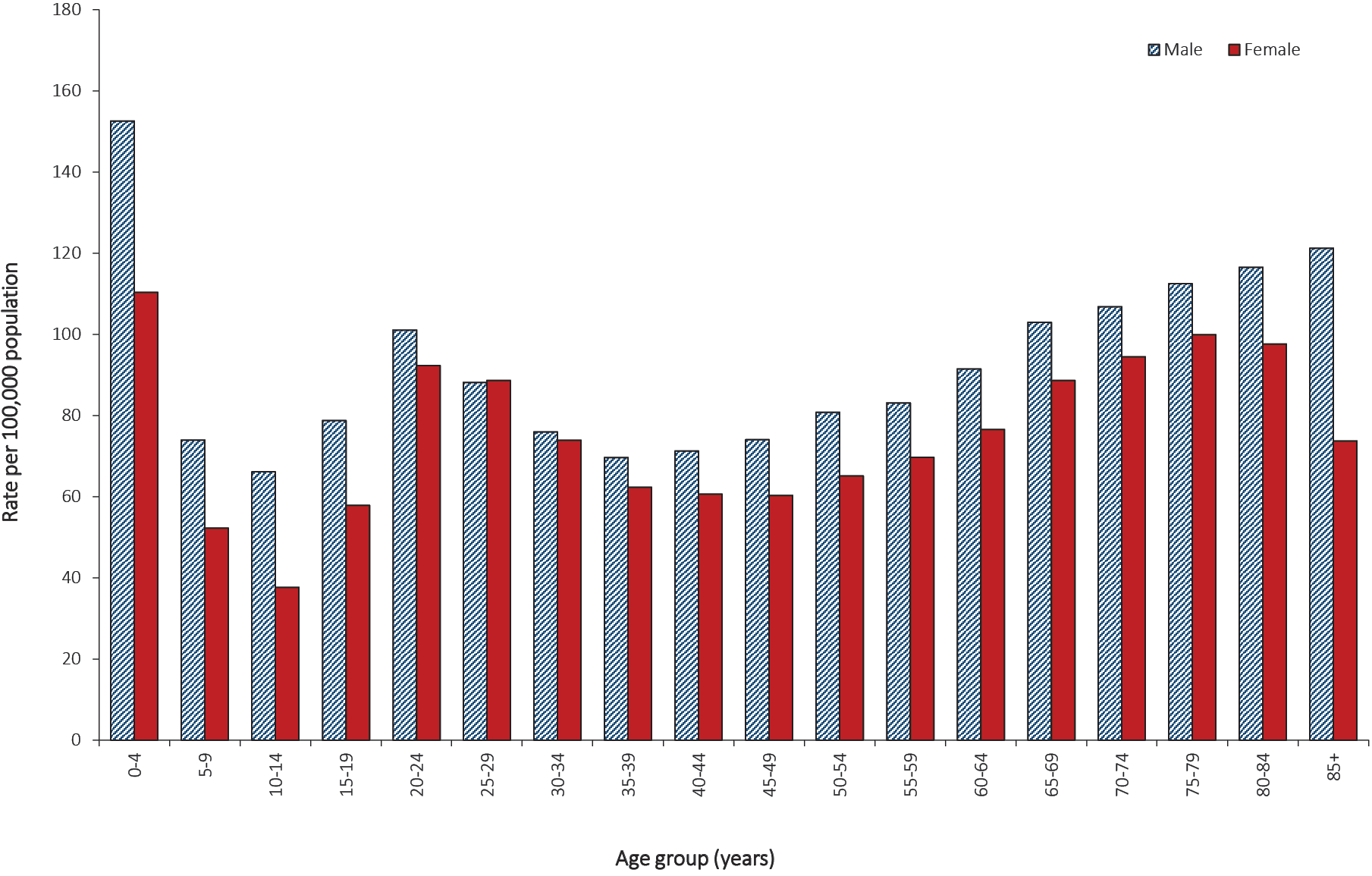 a	Twenty-eight cases missing date of birth so no age group could be calculated; 47 cases missing sex; and five cases missing both date of birth and sex.b	Excludes New South Wales.Figure 2: Mean notification rate for campylobacteriosis, by age group and sex,a Australia,b 2008–2012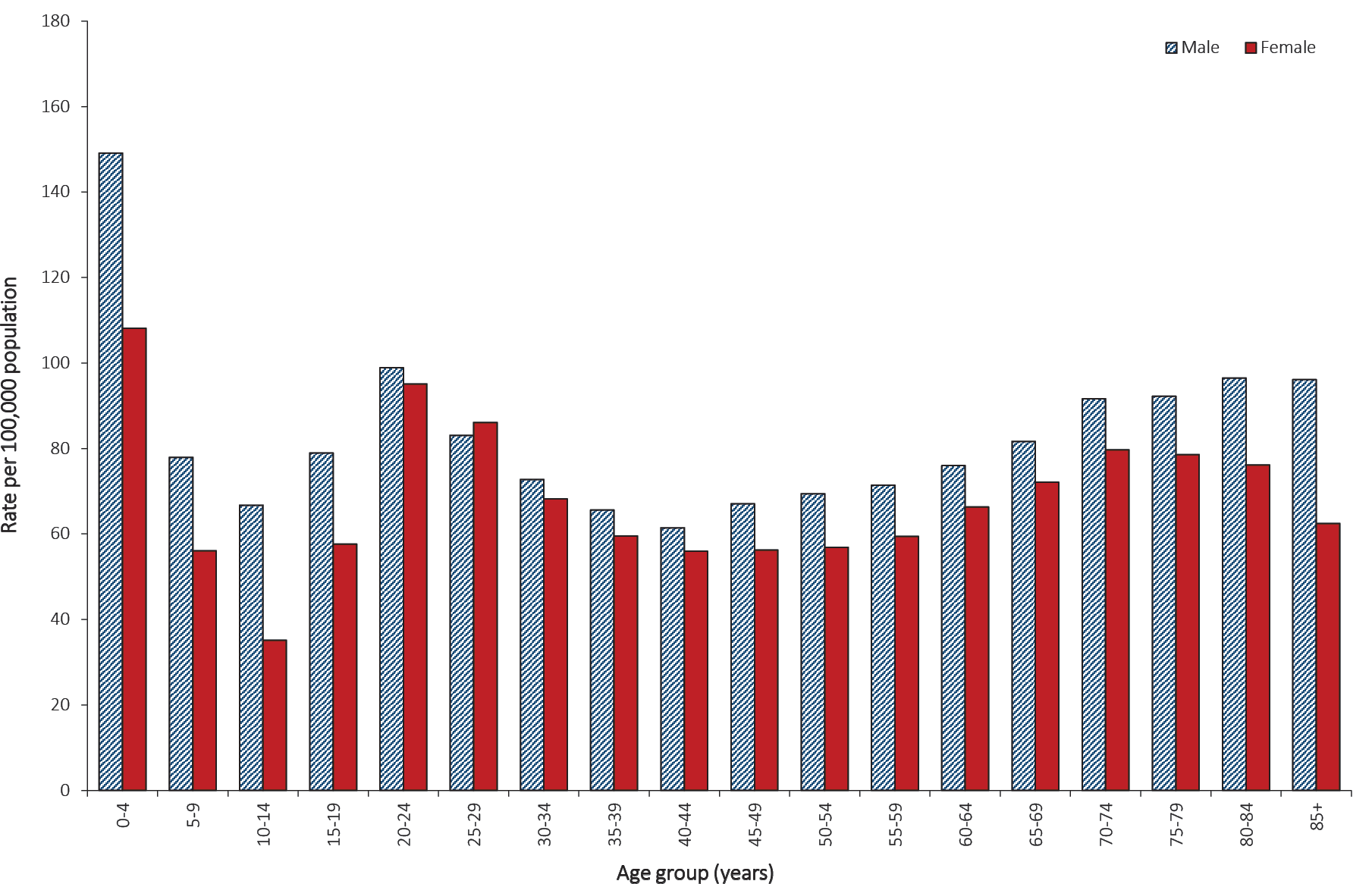 a	Sixty-four cases missing date of birth so no age group could be calculated; 95 cases missing sex; and 36 cases missing both date of birth and sex.b	Excludes New South Wales.Cholera Only the toxigenic Vibrio cholerae O1 and O139 serotypes are notifiable in Australia. Over the reporting period (2013–2015), there were seven notifications of cholera, all of which were O1 serotype (2013 n = 3; 2014 n = 2; 2015 n = 2). These notifications were reported by New South Wales (n = 3); Victoria (n = 3); and South Australia (n = 1). One of the notifications in 2013 was locally acquired in a laboratory,20 with the others over the reporting period all acquired overseas: India (n = 2); Bangladesh (n = 2); Indonesia (n = 1); and Thailand (n = 1). Hepatitis A In 2013, there were 190 notifications of hepatitis A infection in Australia, which increased to 231 notifications in 2014 and decreased to 179 notifications in 2015. This compares to the five-year historical mean (2008–2012) of 283 notifications per year (Table 3). For the reporting period (2013–2015), the median age of cases was 25 years (range 1–85 years) and 58% of the notifications (350/600) were in males. Table 3: Mean notifications 2008–2012, and number of notified cases of hepatitis A, by state or territory, Australia, 2013–2015Indigenous status was known for 97% of hepatitis A cases (580/600) during the 2013–2015 reporting period. Of these, 2% (11/580) identified as being Aboriginal and/or Torres Strait Islander. This is consistent with the small number of such cases reported during 2008–2012 (n = 14), and marks a shift from the 2004–2006 period when 10–15% of cases per year (28–49 cases) identified as being Aboriginal and/or Torres Strait Islander.21–23 Over the reporting period (2013–2015), 72% of hepatitis A infections (432/600) were acquired overseas. Countries of acquisition included India (62/432; 14%); Fiji (52/432; 12%); and the Philippines (48/432; 11%). The country of acquisition was unknown for 23 notifications, and 145 infections were reported to be acquired in Australia (Figure 3). Figure 3: Place of acquisition for hepatitis A cases, by year of diagnosis, Australia, 2008–2015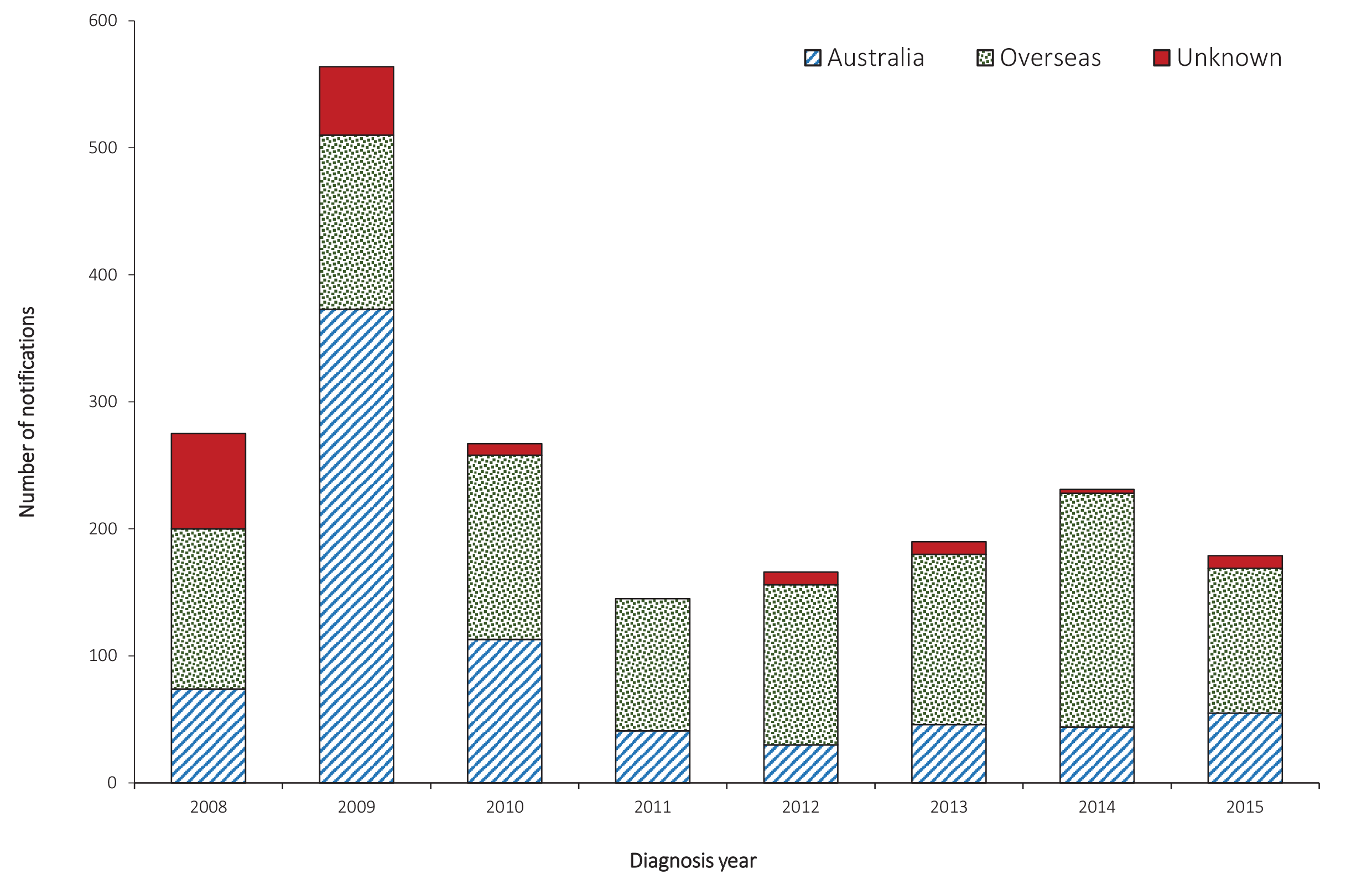 In 2015, the number of notifications acquired in Australia increased to 55, from 44 in 2014. This increase was associated with an outbreak of hepatitis A connected with the consumption of imported frozen berries (see multi-jurisdictional outbreak investigations section). This was the largest outbreak of hepatitis A in Australian since an outbreak in 2009–2010, which was associated with the consumption of semi-dried tomatoes.21,24 Hepatitis E In 2013, there were 34 notifications of hepatitis E infection in Australia, which increased to 58 notifications in 2014 and decreased to 41 notifications in 2015. This compares to the five-year historical mean (2008–2012) of 37 notifications per year. More than half of the notifications (78/133; 59%) during the 2013–2015 reporting period were in New South Wales (Table 4). During the reporting period (2013–2015), the median age of cases was 45 years (range 4–79 years) and more than half of the notifications were in males (81/133; 61%). Table 4: Mean notifications 2008–2012, and number of notified cases of hepatitis E, by state or territory, Australia, 2013–2015 Hepatitis E in Australia has traditionally been associated with overseas travel. Over the reporting period (2013–2015), 65% of hepatitis E infections (86/133) were acquired overseas. Of these, 45% (39/86) reported travel to India. The country of acquisition was unknown for 14 notifications; 33 infections were reported to be acquired in Australia. In 2014, 36% of cases (21/58) were locally acquired, with the majority of these reported in New South Wales residents (n = 20). The large number of notified cases among residents from New South Wales can be attributed to an outbreak of hepatitis E infection associated with consumption of pork liver pâté at a specific restaurant in that state.25 This was the first documented locally-acquired outbreak of hepatitis E in Australia. Listeriosis Between 2013 and 2015, notifications of Listeria monocytogenes infection ranged from 70 to 80 cases each year, which was similar to the five-year historical mean (2008–2012) of 79 cases per year (Table 5). Table 5: Mean notifications 2008–2012, and number of notified cases of listeriosis, by state or territory, Australia, 2013–2015Over the reporting period (2013–2015), the median age of listeriosis cases was 67 years (range 0–96 years), with 68% of notifications (153/226) occurring in people 60 years of age or older. Fifty-three percent of notifications were in males (119/226). Six cases identified as being Aboriginal and/or Torres Strait Islander (2013 n = 3; 2014 n = 1; 2015 n = 2). Multi-locus sequence typing (MLST) is determined in silico from whole genome sequencing data. A total of 31 different listeriosis MLST types were reported during the 2013–2015 reporting period (Table 6). A multi-jurisdictional outbreak which commenced in December 2012 and continued through to mid-2013, and was associated with the consumption of brie and/or camembert cheese, was MLST 1.18 Table 6: Most common listeriosis MLST types,a Australia, 2013–2015a	Excluding cases with isolates not typed (n = 9), and with maternal/foetal infection counted once only (n = 4).Perinatal cases Over the reporting period (2013–2015) there were 28 perinatal listeriosis notifications (Table 7). In 2013, there were six notifications representing three mother/baby pairs (both mother and baby were notified), and one notification in a baby only. In 2014, there were ten notifications representing five mother/baby pairs, and four notifications in a mother only. In 2015, there were three notifications in a mother only and four notifications in a baby only. The outcome for five pregnancies was neonatal death (2013 n = 2; 2014 n = 3); all pregnant women survived. Table 7: Listeriosis cases, by non-perinatal and perinatal cases, Australia, 2013–2015Non-perinatal cases Over the reporting period (2013–2015) there were 198 non-perinatal listeriosis notifications. In 2013 slightly more cases were in females (52%); however, in 2014 and 2015 more cases were in males (58% and 62% respectively). In all years the majority of cases (at least 64%) were aged 65 years or older, with approximately one quarter of cases aged 80 years or older in all years (range 23–29%) (Table 8). Table 8: Non-perinatal listeriosis cases, by sex and age group, Australia, 2013–2015During the reporting period (2013–2015), septicaemia was the most common clinical presentation and was associated with the greatest number of deaths (Table 9). Table 9: Non-perinatal listeriosis cases, by clinical presentation and outcome, Australia, 2013–2015a 	‘Other’ includes: mild illness; septic arthritis; abscesses; bacteraemia; encephalitis; weakness; knee swelling; diarrhoea and weight loss; abdominal distention; non-neutropenic fever; and urosepsis.Over the reporting period (2013–2015), 12 cases reported no known comorbidities (Table 10). These cases ranged in age between 1 and 95 years. None of these cases reported taking medications including corticosteroids, cyclosporine or other immunosuppressive drugs, antidiarrheal medications, or gastric acid medications in the four weeks prior to illness; however, two cases reported taking antacids in the four weeks prior to illness.Table 10: Non-perinatal listeriosis cases, by immunocompromising risk factors, Australia, 2013–2015Over the reporting period (2013–2015) the vast majority of cases (93–95% per year) reported at least one illness or condition known to increase the risk of listeriosis infection, with cancer and heart disease the most commonly-reported conditions (Table 10).Salmonellosis During the reporting period (2013–2015), salmonellosis rates continued to increase nationally (Figure 4), with notifications and rates in 2015 the highest on record (17,001 notifications; 71 cases per 100,000 population). The increased notifications in 2014 and 2015 are likely, in part, to be reflective of the increased incidence of CIDT using PCR since 2013. Figure 4: Notification rate for salmonellosis, by year of diagnosis, Australia, 1991–2015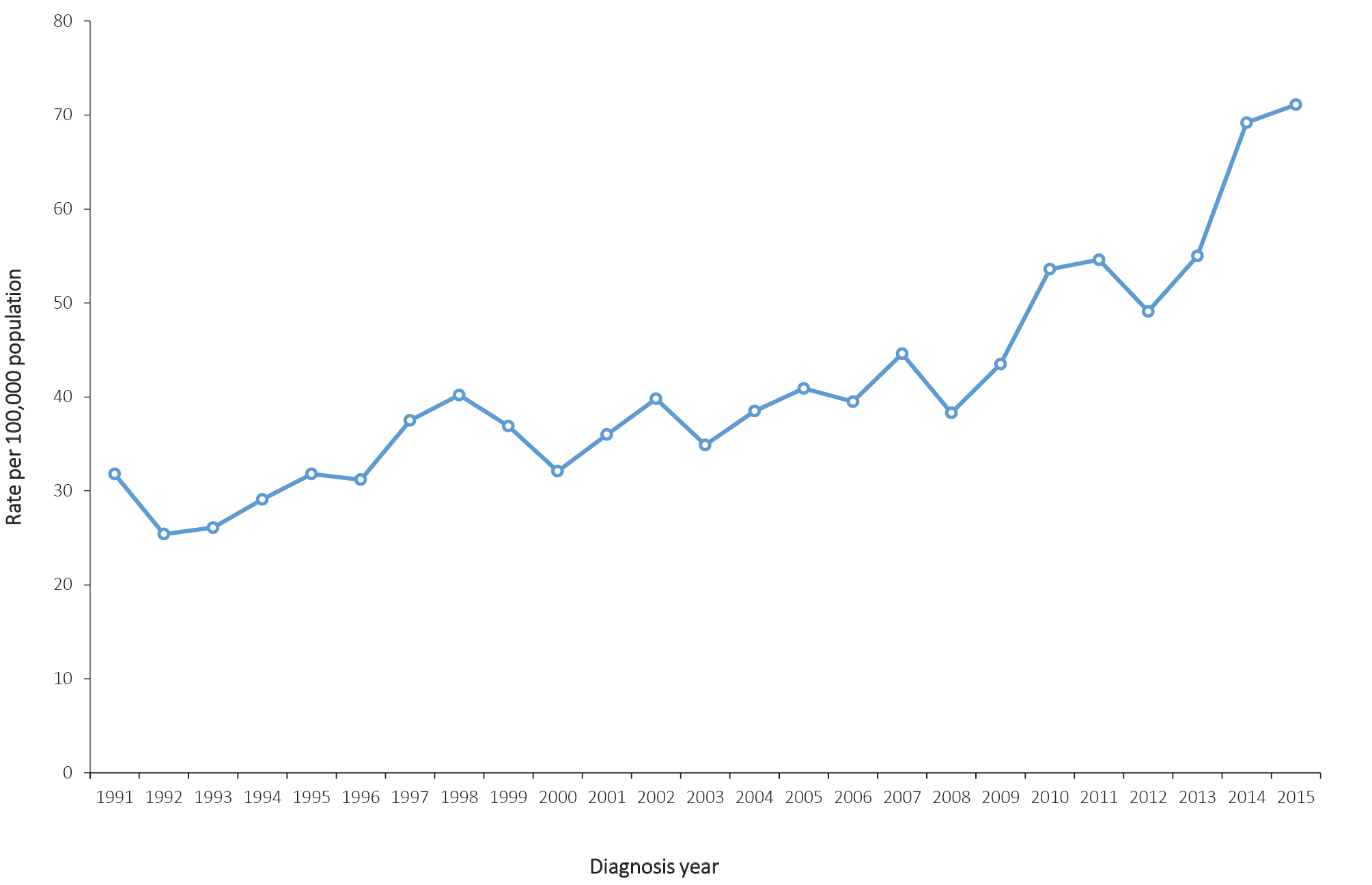 Between 2013 and 2015, all jurisdictions except the Australian Capital Territory saw an increase in salmonellosis notification rates. The highest increase in notification rates was observed in Queensland (64% increase from 2013 to 2015), followed by the Northern Territory (40% increase from 2013 to 2015) (Table 11). Table 11: Number of notified cases and crude rates of salmonellosis by state or territory, compared with the five-year historical mean rate, Australia, 2013–2015Over the reporting period (2013 to 2015), just over half of the salmonellosis notifications were in females (23,750/46,008; 52%). The mean salmonellosis notification rate for 2013–2015 by age group and sex was higher than the five-year historical mean (2008–2012) across all age and sex categories (Figure 5 compared to Figure 6). Over 2013–2015, notification rates in females and males aged 0–4 years increased 16% and 15% respectively compared to the five-year historical mean (2008–2012) (Figure 5 and Figure 6). Figure 5: Mean notification rate for salmonellosis, by age group and sex,a Australia, 2013–2015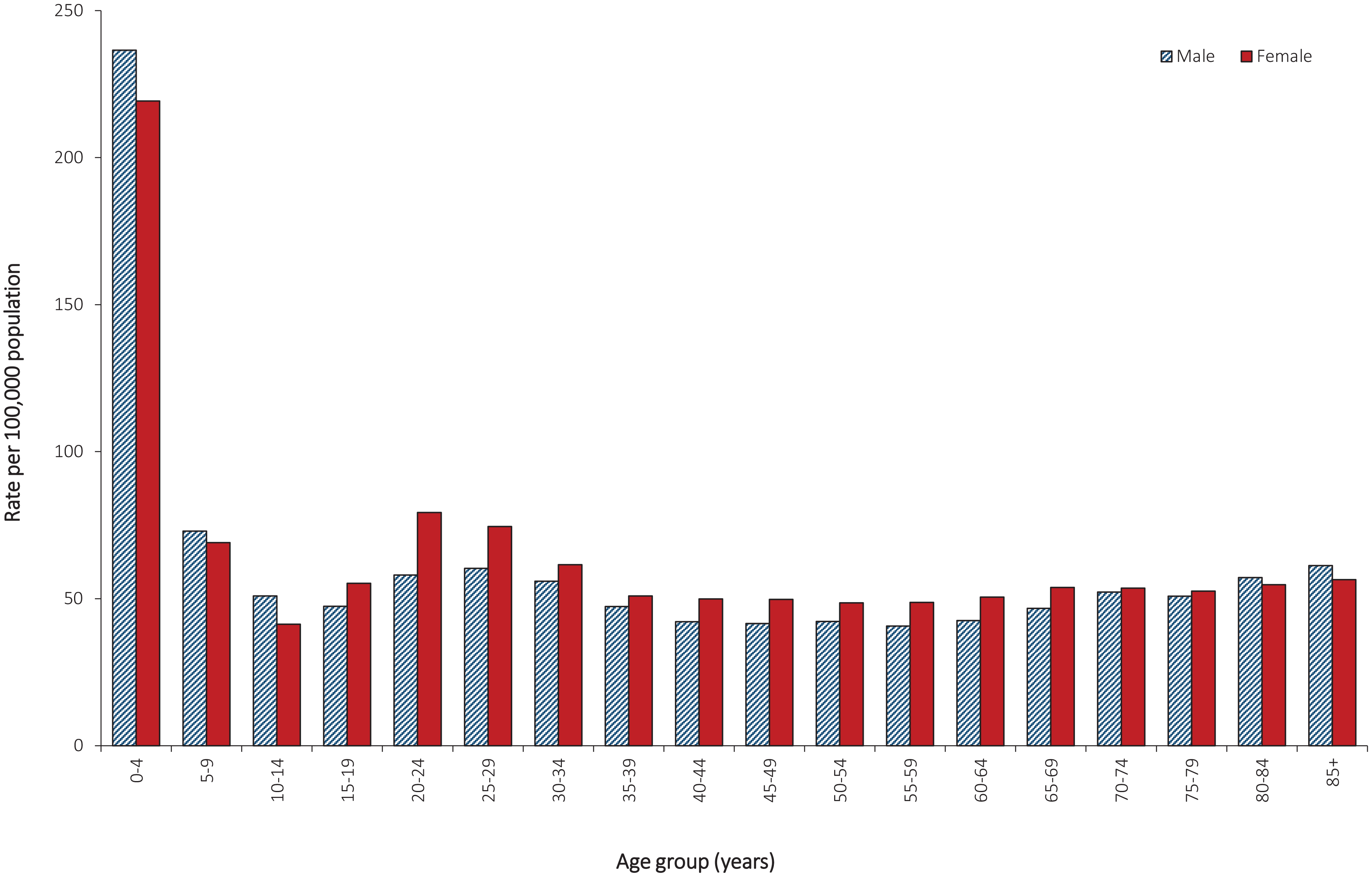 a	Eleven cases missing date of birth so no age group could be calculated; 66 cases missing sex; and three cases missing both sex and date of birth.Figure 6: Mean notification rate for salmonellosis, by age group and sex,a Australia, 2008–2012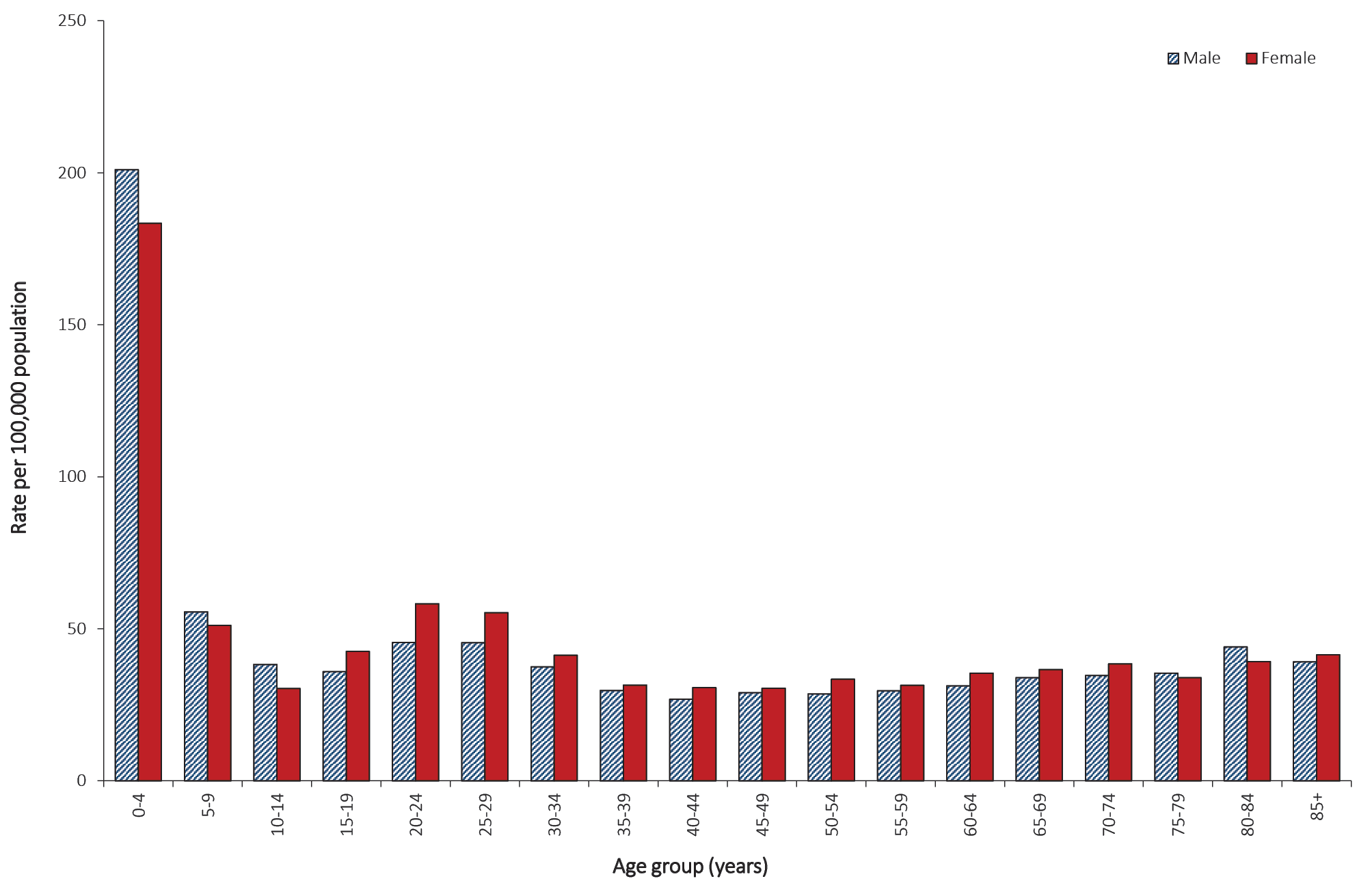 a	Twenty-two cases missing date of birth so no age group could be calculated; 115 cases missing sex; and eight cases missing both sex and date of birth. Of the 46,008 salmonellosis notifications during 2013–2015, 93% (n = 42,966) were further typed at an enteric reference laboratory into 334 unique serovars. S. Typhimurium was the most commonly-notified serovar during the reporting period (2013–2015), accounting for just under half (20,795/42,966; 48%) of all typed notifications (Table 12). Table 12: Number of notifications of the five most common Salmonella serotypes, Australia, 2013–2015Salmonella Enteritidis S. Enteritidis is a globally-important Salmonella serotype that can infect the internal contents of eggs, but is not endemic in Australian egg layer flocks.26,27 The majority of cases in Australia are associated with overseas travel. To monitor incidence of this serotype in Australia, OzFoodNet conducts enhanced surveillance of locally-acquired infections of S. Enteritidis in humans. Over the reporting period (2013–2015), OzFoodNet sites reported 2,495 cases of S. Enteritidis infection (Table 12), a mean of 832 notifications per year. This compares with the five-year historical mean (2008–2012) of 715 notifications per year; however, annual notifications have been in excess of 800 notifications per year from 2010 onwards. Travel histories were obtained for 80% of cases (1,985/2,495) during the 2013–2015 reporting period, which is lower than in previous years (94% in 2012 and 95% in 2011). Of those cases during the reporting period (2013–2015) with completed travel history, 92% (1,824/1,985) reported overseas travel and 8% (n = 161) were locally acquired. Western Australia reported the highest number of all notified cases (666/2,495; 26%) and the highest number of locally-acquired cases (51/161; 32%) (Table 13). Table 13: Number of Salmonella Enteritidis infections, by travel history and state or territory, Australia, 2013–2015Of those S. Enteritidis cases who reported overseas travel, 1,727 cases provided information on the country and/or region of travel. South-East Asia (1,445/1,727; 84%) was the most common region of reported overseas travel. Similar to previous years, the most common reported overseas country of acquisition in South-East Asia was Indonesia (1,000/1,445; 69%), followed by Malaysia (139/1,445; 10%), Thailand (107/1,445; 7%) and Singapore (105/1,445; 7%). Phage typing was performed on 47% of the S. Enteritidis cases with recorded travel history (873/1,867). The most common phage types among overseas-acquired cases and locally-acquired cases are listed in Table 14. Locally-acquired cases were sporadic with no clusters detected by person, place, or time.Table 14: Five most common phage types of locally- and overseas-acquired Salmonella Enteritidis infections, Australia, 2013–2015a	RDNC: Reaction does not conform. Shigellosis There were 537 notifications of Shigella infection in Australia in 2013, a rate of two cases per 100,000 population, compared with the five-year historical mean of three cases per 100,000 population per year (Table 15). In 2014, the number of national notifications and the national rate of notifications doubled, to 1,035 notifications and a rate of four cases per 100,000 population. This elevated level was maintained in 2015, with 1,037 notifications and a rate of four cases per 100,000 population. The increased notifications in 2014 and 2015 are likely, in part, to be reflective of the increased incidence of CIDT using PCR since 2013. Table 15: Number of notified cases and crude rates of shigellosis by state or territory, compared with the five-year historical mean rate, Australia, 2013–2015Over the reporting period (2013–2015), more than half of the shigellosis notifications were in males (1,516/2,609; 58%). The mean notification rate for 2013–2015 by age group and sex was greater than the five-year historical mean (2008–2012) for both males and females between 15 and 69 years (Figure 7 and Figure 8). Over the reporting period (2013–2015), Indigenous status was recorded for 88% of shigellosis cases (2,299/2,609). Of these cases, 21% (492/2,299) identified as being Aboriginal and/or Torres Strait Islander.Figure 7: Mean notification rate for shigellosis, by age and sex,a Australia, 2013–2015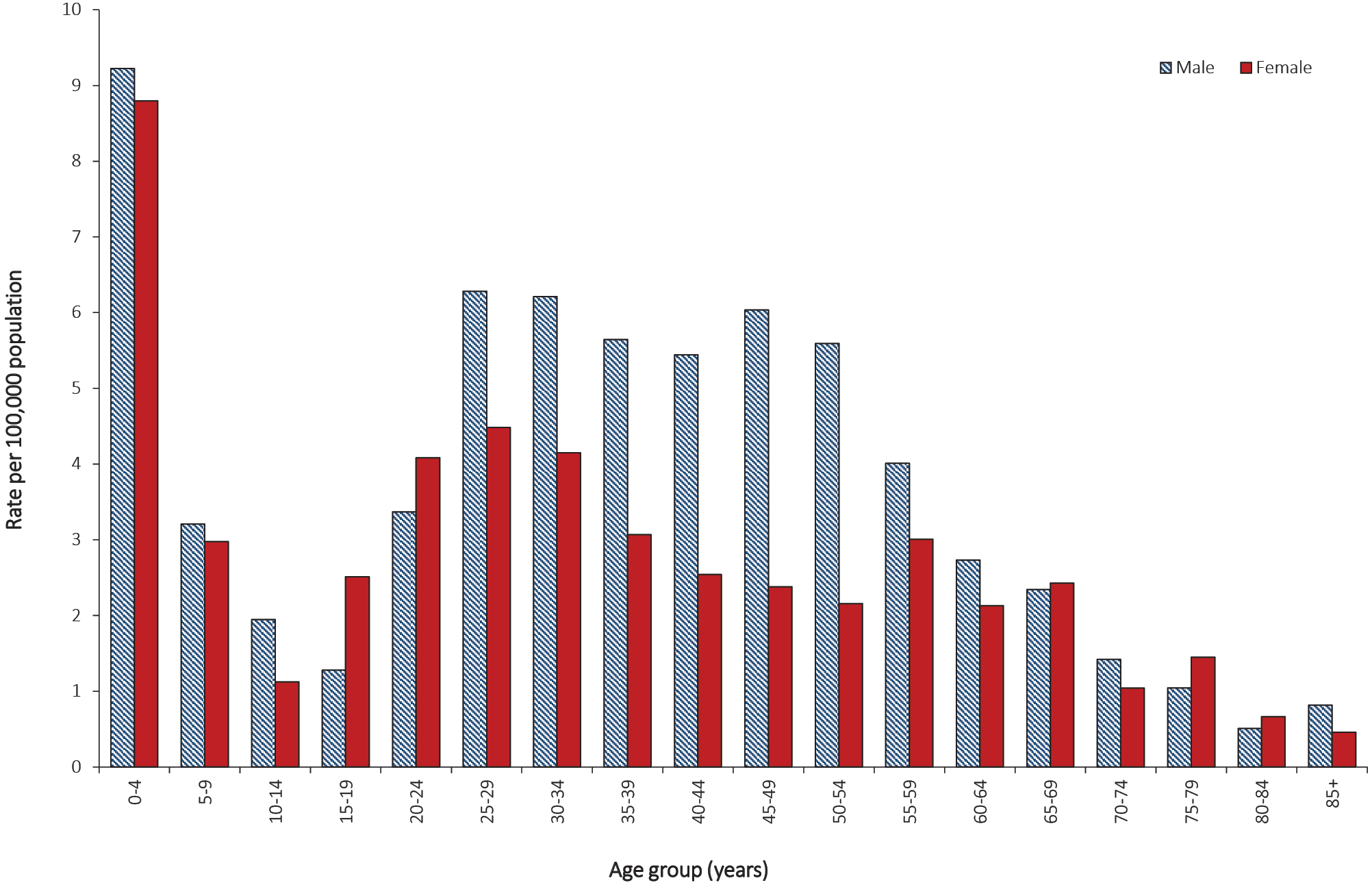 a	Three cases missing sex.Figure 8: Mean notification rate for shigellosis, by age and sex,a Australia, 2008–2012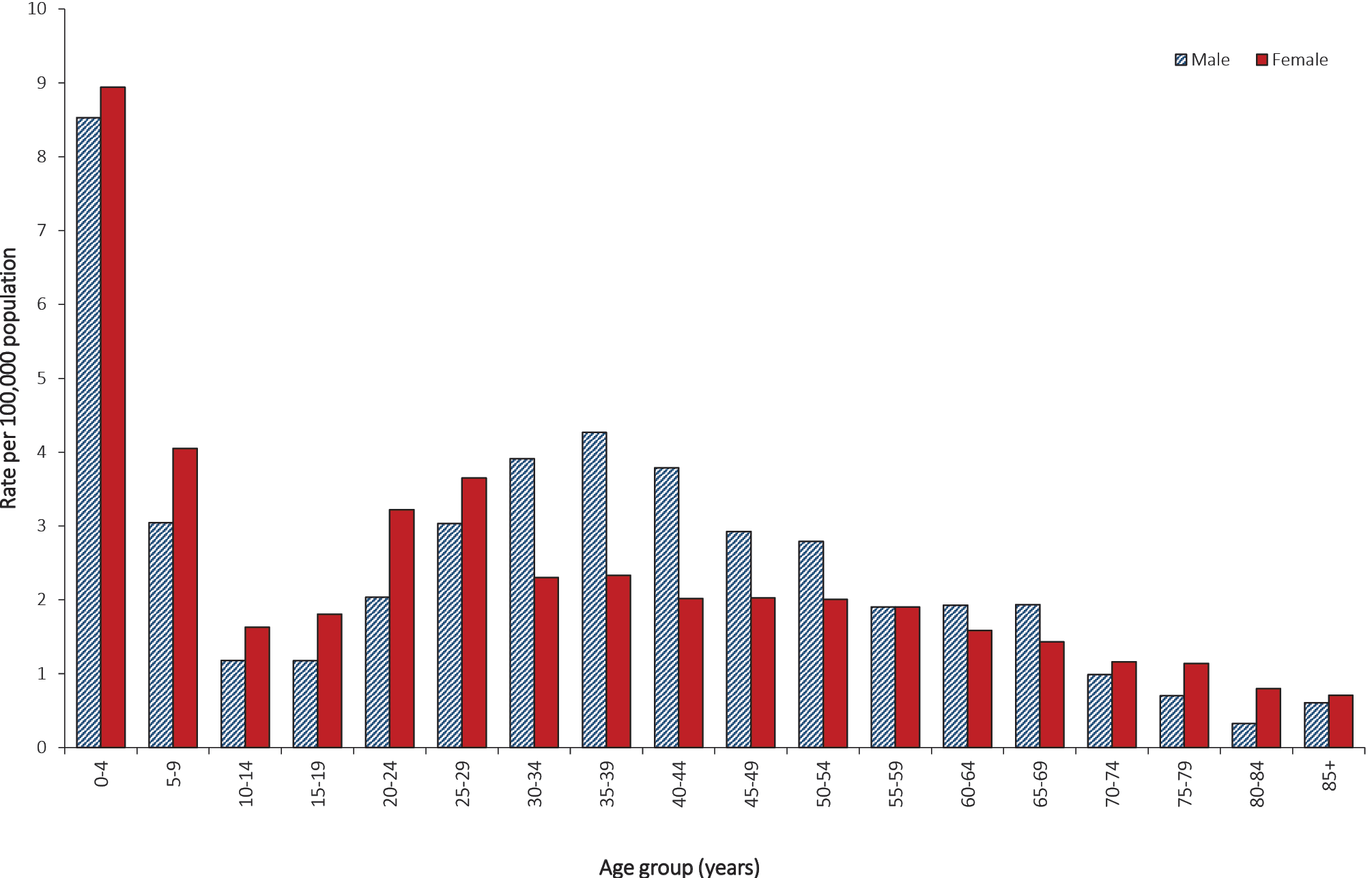 a	One case missing date of birth so no age group could be calculated; and two cases missing sex. Travel history information was available for 59% of shigellosis notifications (1,541/2,609) over the 2013–2015 reporting period, and of these, 63% (975/1,541) acquired their illness overseas. The countries most commonly reported as the place of acquisition for shigellosis were Indonesia (213/975; 22%) and India (202/975; 21%). The number of shigellosis cases acquired in Indonesia and India each year has increased, as has the total number of overseas-acquired shigellosis notifications (Table 16). Table 16: Number of notified cases acquired in Indonesia, India; and the total number of overseas-acquired cases, shigellosis, by year, Australia, 2008–2015Table 17: Number of notifications of the ten most common serotypes/biotypes of Shigella infections, Australia, 2013–2015Almost three-quarters of Shigella isolates during the reporting period (2013–2015) were typed (1,919/2,609; 74%), which is a decrease on the previous five-year period 2008–2012 (2,958/3,040; 97%). An increase in the number of notifications that were listed as ‘untyped’ occurred in 2014 and 2015, and is likely to be reflective of an increase in CIDT since 2013. Of the notifications that were typed, Shigella sonnei was the most frequent species notified (1,313/1,919; 68%), followed by Shigella flexneri (550/1,919; 29%). There were also 44 notifications of Shigella boydii and 12 notifications of Shigella dysenteriae.Paratyphoid Salmonella serovars Paratyphi A, B and C (not including S. Paratyphi B biovar Java) cause an enteric fever similar to that caused by S. Typhi but which is typically milder, and is commonly referred to as paratyphoid. On 1 January 2016, CDNA endorsed a surveillance case definition for paratyphoid, meaning it was separated out from cases of Salmonella infection.28 The case definition was applied to all retrospective data. From 2013–2015, there were 74, 70 and 76 notifications of paratyphoid respectively, compared to the five-year historical mean (2008–2012) of 71 notifications per year. Between 2013 and 2015, just over half of the notifications were in males (119/220; 54%). Over the reporting period (2013–2015), 88% of paratyphoid notifications (194/220) were caused by S. Paratyphi A infection, with the remainder (26/220) due to S. Paratyphi B infection. Travel history information was available for the majority of paratyphoid notifications (195/220; 89%) over the 2013–2015 reporting period and of these, 95% (186/195) acquired their illness overseas. The most common overseas countries of acquisition were India (n = 68); Cambodia (n = 33); Indonesia (n = 18); and Bangladesh (n = 10). The country of acquisition was unknown for 25 notifications and nine infections were reported to be acquired in Australia. Typhoid In 2013, there were 150 notifications of Salmonella Typhi infection (typhoid fever) in Australia, which decreased to 117 notifications in 2014 and 114 notifications in 2015. This compares to the five-year historical mean (2008–2012) of 115 notifications per year. Almost two-thirds (248/381; 65%) of notifications during the reporting period (2013–2015) were in New South Wales (n = 146) and Victoria (n = 102) (Table 18). Between 2013 and 2015, just over half of the notifications were in males (200/381; 52%).Table 18: Mean notifications 2008–2012, and number of notified cases of typhoid fever, by state or territory, Australia, 2013–2015Travel history information was available for 98% of typhoid fever notifications (375/381) over the 2013–2015 reporting period; of these, 95% (357/375) acquired their illness overseas. More than half of the overseas-acquired typhoid fever notifications were acquired in India (211/357; 59%); with Pakistan (n = 29), Bangladesh (n = 25) and Indonesia (n = 17) the next most common countries of acquisition. The country of acquisition was unknown for six notifications and 18 infections were reported to be acquired in Australia. The most commonly-notified phage type was E1 and these infections were mostly associated with travel to India (Table 19). Table 19: Notifications of Salmonella Typhi infection, by phage type and country of acquisition, Australia, 2013–2015Shiga toxin-producing Escherichia coli (STEC) infection In 2013, there were 180 notifications of STEC infection in Australia, which decreased to 115 notifications in 2014 and then increased to 136 notifications in 2015. This compares to the five-year historical mean (2008–2012) of 103 notifications per year (Table 20). In 2013, a large outbreak (n = 57) of STEC infection associated with a Queensland agricultural show contributed to the high number of notifications seen in that year.29 Table 20: Mean notifications 2008–2012, and number of notified cases of STEC, by state or territory, Australia, 2013–2015Thirty of the STEC cases notified over the reporting period (2013–2015) were also diagnosed with haemolytic uraemic syndrome (HUS). As per the NNDSS surveillance case definitions, these conditions are notified separately; see the HUS section. During the reporting period (2013–2015), the median age of STEC cases was 30 years (range 0–91 years) and just over half of the notifications were in females (229/431; 53%). Notified cases of STEC infection are strongly influenced by state and territory practices regarding the screening of stool specimens.30 In particular, South Australian public health laboratories routinely test all bloody stools with a PCR assay specific for genes coding for Shiga toxins, making rates for this state typically the highest in the country. The serogroups targeted by the South Australian PCR during the reporting period only included O26, O111, O113 and O157. For the reporting period (2013–2015), serogroup information was available for 68% of STEC cases (292/431). The most common serogroups identified were: O157 (173/292; 59%); O26 (44/292; 15%); O111 (21/292; 7%); and O113 (10/292; 3%). Serogroup information was obtained by serotyping cultured isolates or by PCR targeting serogroup-specific genes. It should be noted that the frequency of serogroups identified may have been influenced by the specific serogroups targeted by these PCRs. The remaining 139 isolates were either not able to be serotyped or were Shiga-toxin positive by PCR only.Haemolytic uraemic syndrome (HUS) From 2013 to 2015 there were 15, 21 and 18 notifications of HUS respectively, compared to the five-year historical mean (2008–2012) of 17 notifications per year (Table 21). Table 21: Mean notifications 2008–2012, and number of notified cases of HUS, by state or territory, Australia, 2013–2015During the reporting period (2013–2015), the median age of cases was 8 years (range 0–82 years) and more than half of the notifications were in females (30/54; 56%). Similar to previous years, the majority of cases were in children (33/54; 61%), with the remaining 21 cases in persons over 18 years of age. Not all diagnoses of HUS are related to enteric pathogens (including those potentially transmitted by food). During the reporting period (2013–2015), 30 notifications of HUS were caused by STEC and 24 were from an unknown cause. Of those caused by STEC, 11 had a serogroup identified, which included serotypes: O157 (n = 3); O111 (n = 3); O26 (n = 2); O28 (n = 2); and O Rough (n = 1). For the remaining 19 HUS cases caused by STEC, isolates were either not able to be serotyped or were Shiga-toxin positive by PCR only.Outbreaks of gastrointestinal illness During 2013–2015, OzFoodNet sites reported 512 outbreaks of gastrointestinal illness caused by foodborne, animal-to-person or waterborne disease, with the totals in each of these years being higher than their respective five-year historical means (Table 22). These outbreaks affected 7,877 people, with 735 hospitalisations and 18 associated deaths. The majority of outbreaks (452/512, 88%) were due to foodborne or suspected foodborne transmission. The remaining 12% of outbreaks were due to waterborne or suspected waterborne transmission (57 outbreaks) and animal-to-human transmission (three outbreaks). Foodborne and suspected foodborne outbreaks affected 7,361 people and resulted in 705 hospitalisations and 18 associated deaths.Table 22: Outbreaks of gastrointestinal illness reported to state and territory health departments,a Australia, 2013–2015a	Data regarding person-to-person transmission and outbreaks with an undetermined (unknown) cause were available in previous years; however, these data are not available for this report. Caution should therefore be used when comparing total outbreak numbers with those in previous OzFoodNet annual reports.Foodborne and suspected foodborne outbreaks During 2013–2015, OzFoodNet sites reported 452 outbreaks of foodborne and suspected foodborne disease. The largest number of outbreaks was reported by New South Wales in the 2013–2015 reporting period (135/452; 30%) (Table 23). During this reporting period, foodborne illness outbreaks impacted a mean of 16 persons per outbreak. Foodborne and suspected foodborne outbreaks are reported together within this report. Table 23: Foodborne outbreaks, by state or territory, Australia, 2013–2015a	MJOI: multi-jurisdictional outbreak investigation.Whole genomic sequencing (WGS) was first used in 2015 by OzFoodNet during the investigation of foodborne disease outbreaks including during a multi-jurisdictional outbreak investigation. Aetiologies Salmonella was the most frequently-identified aetiological agent in foodborne outbreaks during all years of the reporting period (2013–2015), responsible for 53% (n = 239) of all outbreaks and illness in 55% (n = 4,060) of people known to experience foodborne disease during an identified outbreak (Table 24). S. Typhimurium was the most commonly-identified serotype in all years, accounting for 90% (216/239) of Salmonella outbreaks reported during 2013–2015. Table 24: Foodborne outbreaks and number of ill people, by aetiology, Australia, 2013–2015Food commodity Foodborne outbreaks during 2013–2015 were categorised as being attributable to one of 18 food commodities (that is, 17 categories as described by Painter et al,31 with an additional category for lamb meat) if a single contaminated ingredient was identified or if all ingredients belonged to that food category. Outbreaks that could not be assigned to one of the 18 categories, or for which the outbreak report contained insufficient information to assign the outbreak to a single commodity category, were not attributed to any food category.32 In 47% of foodborne outbreaks (213/452), investigators attributed the outbreak to a single food commodity (Table 25). In 22% of foodborne outbreaks (99/452), the implicated meal contained a mix of ingredients and no single ingredient was implicated. In 31% of foodborne outbreaks (140/452), investigators were unable to definitively attribute the outbreak to a particular food or foods due to a lack of evidence. Of the 213 outbreaks that were attributed to a single food commodity, the foods most frequently implicated were eggs (124/213, 58%); fish (40/213, 19%); and poultry (27/213, 13%). During these outbreaks 4,145 people became ill, with egg-implicated outbreaks affecting the largest number of people in all years 2013–2015 (2,806/4,145, 68%). Table 25: Foodborne outbreaks attributed to a single food vehicle,a by food commodity,b Australia, 2013–2015ca	Excludes outbreaks attributed to multiple food vehicles and outbreaks not attributed to any food vehicle.b	Based on classification by Painter et al.;31 commodities of: game; oils and sugars; and vine-stalk vegetables not represented.c	Percentages do not add to 100 due to rounding.Egg-associated outbreaks Over two-thirds of foodborne outbreaks (312/452; 69%) during 2013–2015 were identified as being attributable to a food vehicle or vehicles. Of these, 40% (124/312) were suspected or confirmed to have been associated with the consumption of eggs and egg-based dishes (Table 26). In 2015, nearly half (51/107, 48%) of the outbreaks with a known food vehicle were associated with eggs. In almost half (60/124, 48%) of the outbreaks associated with the consumption of eggs or egg-based dishes, egg-based sauces and dressings such as mayonnaise, aioli and hollandaise sauce were implicated. Twenty-nine outbreaks (23%) were associated with the consumption of desserts, predominantly chocolate mousse, tiramisu and fried ice cream. Other implicated egg-containing vehicles included smoothies and milkshakes, pasta containing raw egg, and a variety of breakfast egg dishes. Table 26: Foodborne outbreaks with a known food vehicle and foodborne outbreaks associated with the consumption of eggs or egg-based dishes, Australia, 2013–2015Settings Restaurants were the most commonly-reported food preparation setting during the reporting period (2013–2015), accounting for 47% (211/452) of all foodborne outbreaks and 43% (3,182/7,361) of the total number of people reportedly affected (Table 27). Table 27: Foodborne outbreaks, by food preparation setting, Australia, 2013–2015Investigative methods and levels of evidence To investigate foodborne outbreaks during the reporting period (2013–2015), epidemiologists in the states and territories conducted 51 (11%) point source cohort studies and 32 (7%) case control studies. Descriptive case series investigations were conducted for 268 outbreaks (59%). In 101 outbreaks (22%), no formal investigation was conducted (Table 28). Table 28: Foodborne outbreaks, by epidemiological study method, Australia, 2013–2015a	Percentages do not add to 100 due to rounding.There was an analytical association between illness and the implicated food, as well as microbiological evidence of the aetiological agent in the epidemiologically implicated food, for 15 outbreaks (3%). Investigators relied on analytical evidence alone for 47 outbreaks (10%) and microbiological (or toxicological for non-microbial outbreaks) evidence alone for 70 outbreaks (15%). These confirmed foodborne outbreaks comprised 29% (132/452) of all foodborne outbreaks (Table 29). Table 29: Foodborne outbreaks, by type of evidence obtained, Australia, 2013–2015a	Percentages do not add to 100 due to rounding.Contributing factors During foodborne outbreak investigations, investigators collect information about factors that are likely to have contributed to an outbreak occurring. This information may be based on measured evidence, inspections, interview data, observations, or an investigator’s suspicion. Contamination factors are those that may have led to the food becoming contaminated or to contaminated products being consumed. During the reporting period (2013–2015), ingestion of contaminated raw products was the most reported contamination factor (n = 132), followed by cross-contamination from raw ingredients (n = 50) and toxic substance or part of tissue (n = 40) (Table 30). Thirty-one foodborne outbreaks had multiple contamination factors identified during 2013–2015. Table 30: Foodborne outbreaks, by factors reported as leading to the contamination of food vehicles,a Australia, 2013–2015a	Thirty-one foodborne outbreaks had multiple contamination factors identified, therefore this table does not sum to the total number of outbreaks or ill persons.Significant foodborne and suspected foodborne outbreaks During 2013–2015, OzFoodNet sites responded to 452 foodborne or suspected foodborne outbreaks, including three multi-jurisdictional outbreaks. There were 29 outbreaks that each affected more than 40 people, and ten of these outbreaks each affected more than 100 people. Of these ten outbreaks, six were due to S. Typhimurium, three were due to norovirus, and one was suspected to be due to a bacterial toxin. These ten outbreaks affected a total of 2,119 people, of whom 90 were hospitalised, and there was one associated death reported. Multi-jurisdictional outbreak investigations 2013: Norovirus OzFoodNet commenced a multi-jurisdictional outbreak investigation on 3 April 2013. Tasmanian oysters associated with a gastroenteritis outbreak were confirmed to have been distributed to several states, and suspected cases had been identified in Victoria and New South Wales. There were 525 cases of illness associated with this outbreak. This included 306 cases in Tasmania; 209 in Victoria; eight in New South Wales; and two in Queensland. One case was hospitalised. Of the ten human samples sent for testing, eight faecal specimens had norovirus detected and one sample also had Campylobacter detected. An environmental survey of the area where the oyster lease was located identified a leaking underwater sewerage pipe as the suspected source of the contamination. The pipe was crimped by the sewerage authority and the leak stopped. The operator of the oyster lease was advised to withdraw the product from retail sale. There was no consumer-level food recall due to business closures over the Easter period and the short shelf life of the product. Urgent media releases were issued and Tasmanian suppliers were instructed to immediately withdraw the remaining product from sale. 2013: Salmonella Typhimurium MLVA 03-11-10-11-523 OzFoodNet commenced a multi-jurisdictional outbreak investigation on 14 October 2013 upon identifying a cluster of salmonellosis cases among persons from the Australian Capital Territory, New South Wales, South Australia and Victoria who all attended a national sporting institution in Canberra. A case was defined as any person consuming food at the institute between 23 September and 2 October who subsequently developed gastroenteritis, with a confirmed case having a faecal specimen positive for S. Typhimurium MLVA 03-11-10-11-523. In total, 22 cases were linked to the outbreak, including 14 laboratory-confirmed infections. A cohort study was conducted among the Victorian attendees (29/43 attendees were interviewed, with 14 cases identified). Univariate analysis identified a number of food items associated with increased risk of illness, including consuming fruit smoothies on 26 September (Risk Ratio (RR) 3.1; 95% Confidence Intervals (CI) 1.3–7.6; p = 0.005), muffins on 26 September (RR 2.9; 95% CI 1.6–5.0; p = 0.004) and chicken and leek pie on 24 September (RR 2.6; 95% CI 1.1–5.7; p = 0.016). Multivariate analysis did not identify any exposures associated with increased risk of illness. Environmental investigations showed the on-site kitchen where these foods were prepared to be well managed, with no obvious concerns noted. Due to case reports of egg consumption and the frequent implication of eggs as a vehicle for foodborne salmonellosis, trace back of eggs used by the kitchen was undertaken. This revealed the eggs were produced at a New South Wales farm. Environmental sampling performed by primary industry investigators yielded a number of exact or closely related S. Typhimurium isolates, including those from chicken faeces, laying sheds and grading areas. The probable cause of this outbreak is transfer of Salmonella from eggs used in the institute kitchen; however, a precise transfer mechanism or food vehicle could not be determined. 2015: Hepatitis A genotype IA OzFoodNet commenced a multi-jurisdictional outbreak investigation on 16 February 2015 into nine cases of locally-acquired hepatitis A (HAV) in Victoria, New South Wales and Queensland, associated with consumption of the same brand of frozen mixed berries. Two days earlier, Food Standards Australia New Zealand (FSANZ) coordinated a voluntary recall of the frozen mixed berries. A descriptive epidemiological investigation into all HAV cases who had spent part of their acquisition period in Australia with onset of illness between 1 October 2014 and 27 May 2015 identified 35 confirmed cases with the outbreak genetic sequence, seven probable cases, and 25 possible cases. Of the 35 confirmed cases, 28 had consumed the implicated brand of frozen mixed berries, three were secondary cases (linked to confirmed outbreak cases), two had consumed frozen berries but could not recall the brands, and two could not recall eating any frozen berries and had no other risk factors. A case control study of 23 cases and 47 controls found statistically significant results for consuming any frozen berries (Odds Ratio (OR) 49; 95% CI 6.2–2,073; p < 0.05), consuming any frozen mixed berries (OR 88; 95% CI 10.5–3,727; p < 0.05) and consuming the implicated brand of frozen mixed berries (OR 440; 95% CI 32–18,531; p < 0.05). Among all study participants who ate frozen berries, 70% of 17 cases and 0% of 41 controls had exclusively consumed the implicated brand of frozen mixed berries. The implicated mixed berry product was packed in two factories in China. Strawberries, blackberries and raspberries were sourced from China and blueberries were sourced from Canada. Three opened packets of the implicated brand of frozen mixed berries were obtained from cases’ homes during the investigation and 15 unopened packets were obtained from retail premises that removed product from sale during the recall. A sample from one of the three open packets was confirmed to contain HAV RNA with the outbreak sequence, but genotyping on a HAV RNA sample from an unopened packet could not be conducted. Animal-to-person outbreaks OzFoodNet sites reported three animal-to-person outbreaks during the reporting period (2013 – 2015) (Table 22). Animal-to-person outbreaks are rarely identified in Australia. Two outbreaks investigated in 2013 included an STEC outbreak affecting 57 children and adults associated with an animal nursery in Queensland, and a S. Typhimurium outbreak affecting five children associated with a petting zoo in Western Australia. One outbreak investigated in 2015 was a S. subsp I ser 4,5,12:i:- outbreak affecting four people following contact with cattle in Tasmania. Waterborne and suspected waterborne outbreaks OzFoodNet sites reported 57 waterborne or suspected waterborne outbreaks during the reporting period (2013–2015) (Table 22). These outbreaks affected 450 people, with 23 people requiring hospitalisation. Of the reported outbreaks, 50 were associated with swimming pools and attributed to Cryptosporidium, and seven outbreaks were associated with the consumption of water. Of the seven water consumption outbreaks, five were associated with campgrounds and were attributed to S. Eastbourne, S. Mississippi, S. Saintpaul, S. Virchow, and one outbreak where the aetiology was unknown. Two outbreaks were associated with consumption of tank and rain water respectively and were attributed to Campylobacter and S. Typhimurium. Due to differences in reporting across jurisdictions, it is important to note that this data does not represent all waterborne and suspected waterborne outbreaks in Australia, and should therefore be interpreted with caution. For example, in New South Wales while swimming pools and other swimming facilities that are associated with more the one case of cryptosporidiosis are reviewed for compliance with state requirements, data are not included in this report as they are not reported as outbreaks.Discussion This report documents the incidence of gastrointestinal diseases that may be transmitted by food in Australia during 2013–2015. The OzFoodNet surveillance network concentrates its efforts on the surveillance of foodborne diseases and outbreak investigations. This occurs through partnerships with a range of stakeholders, including the Australian Government and individual state and territory health departments; food safety regulators; public health laboratories; and government departments of primary industries. These partnerships and the analysis of data on notified cases and outbreaks contribute to public health action, to the prevention of disease and to the assessment of food safety policies and campaigns. A national program of surveillance for foodborne diseases and outbreak investigation such as OzFoodNet has many benefits, including the identification of foods that cause human illness both locally and nationally through multi-jurisdictional outbreak investigations. Continuing to strengthen the quality of these investigations and data will ensure their use by agencies to develop and enhance food safety policies that contribute to preventing foodborne illness. Increasing food safety will reduce the cost of foodborne illness to the community, such as healthcare costs and lost productivity; and the costs to industry, such as product recalls and loss of reputation. While it remains difficult to quantify the impact of changes in diagnostic laboratory testing procedures, including the increasing uptake of CIDT using PCR and introduction of multiplex PCR (which can detect multiple enteric pathogens on one test), it is suspected these laboratory changes have resulted in an increase in case notifications for a number of bacterial enteric diseases, including campylobacteriosis; salmonellosis; shigellosis; and STEC, since 2013. PCR offers increased sensitivity and more rapid results for some enteric pathogens; however, non-viable organisms or residual nucleic acid may also be detected.33–36 Multiplex PCR may also detect enteric organisms that would not have otherwise been tested for in the absence of clinical symptoms, or may identify organisms which are of doubtful pathogenicity. While CIDT has the potential to improve disease estimates, such incidental findings may have ambiguous public health significance in terms of morbidity.36,37 These changes mean interpretation of disease trends over time should be carefully considered. Additional reasons for increasing case notifications may include increased access to diagnostic testing; cheaper diagnostic testing; and improved laboratory processes. Campylobacter continues to be the most frequently-notified enteric pathogen under surveillance by OzFoodNet, despite not being notifiable in New South Wales during the period covered by this report. Year-on-year increases in campylobacteriosis were observed during 2013–2015, with notifications reaching 22,549 notifications in 2015. Campylobacter was implicated in 4% (18/452) of foodborne or suspected foodborne outbreaks during 2013–2015. Subtyping of Campylobacter species is not routinely performed in Australia, hampering outbreak detection, although previous OzFoodNet outbreak investigations have identified consumption of undercooked poultry livers as a particular risk for outbreaks of campylobacteriosis. During 2013–2015, six of the 18 Campylobacter outbreaks had strong associations with the consumption of poultry livers. It is important that poultry livers are handled in such a way as to avoid cross-contamination and are cooked thoroughly before eating.38 During 2013–2015, salmonellosis notifications increased to the highest levels since the commencement of the NNDSS in 1991. In 2015, there were 17,001 salmonellosis notifications, with a national notification rate of 71 cases per 100,000 population. Salmonella Typhimurium remains the most frequently-isolated serovar in humans in Australia. OzFoodNet sites reported a total of 452 foodborne or suspected foodborne outbreaks during 2013–2015, including three multi-jurisdictional outbreak investigations. Foodborne outbreak data can help estimate the proportion of illness attributable to different commodities and/or foods.39 Salmonella continued to be the leading cause of reported outbreaks of foodborne illness in Australia, with 53% of outbreaks (239/452) due to Salmonella. Of these, 90% (216/239) were due to S. Typhimurium. Of the 216 S. Typhimurium outbreaks, 55% (n = 118) were associated with egg-based dishes. As in previous years, food vehicles that were identified during egg-associated outbreak investigations included mayonnaise, dressings and desserts containing raw egg. In 2014, the first locally-acquired outbreak of hepatitis E in Australia was identified and was found to be related to consumption of pork liver pâté at a specific restaurant.25 The outbreak highlighted the importance of ensuring pork products are thoroughly cooked before consumption, in order to reduce the risk of hepatitis E virus transmission. In 2015, the first outbreak of hepatitis A in Australia linked to consumption of imported frozen berries was detected, resulting in a product recall. The hepatitis A virus is resistant to freezing;40 internationally, there have been a number of outbreaks associated with the consumption of minimally-processed ready-to-eat frozen foods such as frozen fruits.41 OzFoodNet used WGS for the first time during foodborne outbreak investigations in 2015. The use of this advancing technology means clusters of illness can be more accurately defined during the active investigation, and subsequent actions in response to the outbreak source can be targeted with greater confidence. Through utilisation of WGS, communicable disease pathogens can be analysed, interpreted and stored, and then shared across national and international borders to enable rapid identification of outbreaks.Limitations OzFoodNet recognises some of the limitations of the data used in this report. Where there are small numbers of notifications, caution must be used in comparisons between states and territories, and over time. Some of the most common enteric pathogens such as norovirus and Clostridium perfringens are not notifiable in any state or territory, and Campylobacter is not notifiable in New South Wales. A further limitation relates to the outbreak data provided by OzFoodNet sites for this report and to the potential for variation in categorising features of outbreaks depending on investigator interpretation and circumstances. State and territory representatives are involved in a continuous program aimed at harmonising the collection and recording of the outbreak data via the Outbreak Register Working Group. As a result, data is subject to revision over time. Acknowledgements We thank the many epidemiologists, Masters of Applied Epidemiology scholars, project officers, interviewers and research assistants at each of the OzFoodNet sites who contributed to this report. We acknowledge the work of various public health professionals and laboratory staff around Australia who interviewed patients, tested specimens, typed isolates and investigated outbreaks. We would particularly like to thank jurisdictional laboratories; the Australian Salmonella Reference Centre at SA Pathology; the Institute of Clinical Pathology and Medical Research; Queensland Health Forensic and Scientific Services; the Microbiological Diagnostic Unit Public Health Laboratory; the National Enteric Pathogen Surveillance Scheme; and PathWest for their help with foodborne disease surveillance. The quality of their work was the foundation of this report. OzFoodNet is an initiative of the Australian Government. Author details The OzFoodNet Working Group and additional contributors were (in alphabetical order): Brett Archer (Health), Robert Bell (Qld), Barry Combs (WA), Anthony Draper (NT), Emily Fearnley (SA), Tove Fitzgerald (NSW), Gerard Fitzsimmons (Health), Neil Franklin (NSW), Catriona Furlong (NSW), Robyn Gibbs (WA), Debra Gradie (Health), Joy Gregory (Vic.), Michelle Green (NT and Tas.), Jodie Halliday (SA), Stacey Kane (Central), Karin Lalor (Vic.), Robyn Leader (Health), Megge Miller (SA), Cameron Moffatt (ACT), Sally Munnoch (Hunter New England), Jennie Musto (NSW), Amy Parry (SA), Ben Polkinghorne (NSW and Health), Nevada Pingault (WA), Timothy Sloan-Gardner (Health), Russell Stafford (Qld), Mark Veitch (Tas.), Hannah Vogt (SA), Kate Ward (NSW) and Rose Wright (Central). Corresponding author Coordinating epidemiologist, OzFoodNet, Office of Health Protection, Australian Government Department of Health, GPO Box 9848, MDP 14, CANBERRA ACT 2601. 
Email: ozfoodnet@health.gov.auReferences Kirk M, Glass K, Ford L, Brown K, Hall G. Foodborne illness in Australia: Annual incidence circa 2010. Canberra: Australian National University, National Centre for Epidemiology and Population Health; 2014. Available from: https://www1.health.gov.au/internet/main/publishing.nsf/Content/E829FA59A59677C0CA257D6A007D2C97/$File/Foodborne-Illness-Australia-circa-2010.pdf. Kirk M, Ford L, Glass K, Hall G. Foodborne illness, Australia, circa 2000 and circa 2010. Emerg Infect Dis. 2014;20(11):1857–64. Australian Government Department of Health and Ageing. The annual cost of foodborne illness in Australia. Canberra: Australian Government Department of Health and Ageing; 2006. Centers for Disease Control and Prevention (CDC). Preliminary FoodNet Data on the incidence of infection with pathogens transmitted commonly through food--10 States, 2008. MMWR Morb Mortal Wkly Rep. 2009;58(13):333–7. Allos BM, Moore MR, Griffin PM, Tauxe RV. Surveillance for sporadic foodborne disease in the 21st century: the FoodNet perspective. Clin Infect Dis. 2004;38(Suppl 3):S115–20. Hocking AD, ed. Foodborne microorganisms of public health significance. (Sixth edition.) Sydney: Australian Institute of Food Science and Technology (NSW Branch) Food Microbiology Group; 2003. Majowicz SE, Edge VL, Fazil A, McNab WB, Doré KA, Sockett PN et al. Estimating the under-reporting rate for infectious gastrointestinal illness in Ontario. Can J Public Health. 2005;96(3):178–81. Hall G, Raupach J, Yohannes K. An estimate of the under-reporting of foodborne notifiable diseases: Salmonella, Campylobacter, Shiga-toxin producing Escherichia coli (STEC). Canberra : National Centre for Epidemiology and Population Health, Australian National University; 2006. Hall G, Yohannes K, Raupach J, Becker N, Kirk M. Estimating community incidence of Salmonella, Campylobacter, and Shiga toxin-producing Escherichia coli infections, Australia. Emerg Infect Dis. 2008;14(10):1601–9. Rothman KJ, Greenland S, Lash TJ. Modern Epidemiology. (Third edition.) Philadelphia: Lippincott Williams and Wilkins; 2008. Kirk MD, McKay I, Hall GV, Dalton CB, Stafford R, Unicomb L et al. Food safety: foodborne disease in Australia: the OzFoodNet experience. Clin Infect Dis. 2008;47(3):392–400. Lindenmayer P. Networking for health protection: the Communicable Diseases Network Australia. Commun Dis Intell Q Rep. 2001;25(4):266–9. Australian Bureau of Statistics. 3101.0 - Australian Demographic Statistics. [Internet.] Canberra: Australian Bureau of Statistics. Available from: https://www.abs.gov.au/statistics/people/population/national-state-and-territory-population. Miller M, Roche P, Spencer J, Deeble M. Evaluation of Australia’s National Notifiable Disease Surveillance System. Commun Dis Intell Q Rep. 2004;28(3):311–23. Churches T, Conaty SJ, Golmour RE, Muscatello DJ. Reflections on public health surveillance of pandemic (H1N1) 2009 influenza in NSW. N S W Public Health Bull. 2010;21(1–2):19–25. Munnoch SA, Ward K, Sheridan S, Fitzsimmons GJ, Shadbolt CT, Piispanen JP et al. A multi-state outbreak of Salmonella Saintpaul in Australia associated with cantaloupe consumption. Epidemiol Infect. 2009;137(3):367–74. Popovic I, Heron B, Covacin C. Listeria: an Australian perspective (2001–2010). Foodborne Pathog Dis. 2014;11(6):425–32. OzFoodNet Working Group. Monitoring the incidence and causes of diseases potentially transmitted by food in Australia: Annual report of the OzFoodNet Network, 2012. Commun Dis Intell Q Rep. 2018;42. pii: S2209-6051(18)00014-3. Heymann DL. Control of communicable diseases manual. (Twentieth edition.) Washington DC: American Public Health Association; 2015. NNDSS Annual Report Writing Group. Australia’s notifiable disease status, 2013: Annual report of the National Notifiable Diseases Surveillance System. Commun Dis Intell Q Rep. 2015;39(3):E387–478. OzFoodNet Working Group. Monitoring the incidence and causes of diseases potentially transmitted by food in Australia: annual report of the OzFoodNet network, 2009. Commun Dis Intell Q Rep. 2010;34(4):396–426. OzFoodNet Working Group. Monitoring the incidence and causes of diseases potentially transmitted by food in Australia: annual report of the OzFoodNet network, 2010. Commun Dis Intell Q Rep. 2012;36(3):E213–41. OzFoodNet Working Group. Monitoring the incidence and causes of diseases potentially transmitted by food in Australia: annual report of the OzFoodNet network, 2011. Commun Dis Intell Q Rep. 2015;39(2):E236–64. Donnan EJ, Fielding JE, Gregory JE, Lalor K, Rowe S, Goldsmith P et al. A multistate outbreak of hepatitis A associated with semidried tomatoes in Australia, 2009. Clin Infect Dis. 2012;54(6):775–81. Yapa, CM, Furlong C, Rosewell A, Ward KA, Adamson S, Shadbolt C et al. First reported outbreak of locally acquired hepatitis E virus infection in Australia. Med J Aust. 2016;204(7):274. Egg Scientific Advisory Panel. Proposal P301: Primary Production and Processing Standard for Eggs & Egg Products - Risk Assessment of Eggs and Egg Products. Canberra: Food Standards Australia New Zealand (FSANZ); September 2009. Available from: https://www.foodstandards.gov.au/code/proposals/documents/P301%20Eggs%20PPPS%20DAR%20SD1%20Risk%20Assessment.pdf. Animal Health Australia. Salmonella enteritidis infection in Poultry. National Animal Health Information System - Information Sheet. [Internet.] Canberra: Animal Health Australia; 2011. [Accessed in November 2014.] Available from: http://nahis.animalhealthaustralia.com.au/pmwiki/pmwiki.php?n=Factsheet.154-2?skin=factsheet. Australian Government Department of Health. Australian national notifiable diseases case definitions. Paratyphoid case definition. [Internet.] Canberra: Australian Government Department of Health; 11 March 2016. [Accessed on 27 November 2017.] Available from: http://www.health.gov.au/internet/main/publishing.nsf/Content/cda-surveil-nndss-casedefs-cd_paratyhoid.htm. Vasant BR, Stafford RJ, Jennison AV, Bennett SM, Bell RJ, Doyle CJ et al. Mild illness during outbreak of Shiga toxin−producing Escherichia coli O157 infections associated with agricultural show, Australia. Emerg Infect Dis. 2017;23(10):1686–9. Combs BG, Raupach JCA, Kirk MD. Surveillance of Shiga toxigenic Escherichia coli in Australia. Commun Dis Intell Q Rep. 2005;29(4):366–9. Painter JA, Ayers T, Woodruff R, Blanton E, Perez N, Hoekstra RM et al. Recipes for foodborne outbreaks: a scheme for categorizing and grouping implicated foods. Foodborne Pathog Dis. 2009;6(10):1259–64. Centers for Disease Control and Prevention. Surveillance for foodborne disease outbreaks--United States, 2009-2010. MMWR MorbMortal Wkly Rep. 2013;62(3):41–7. Atkinson R, Maguire H, Gerner-Smidt P. A challenge and an opportunity to improve patient management and public health surveillance for food-borne infections through culture-independent diagnostics. J Clin Microbiol. 2013;51(8):2479–82. Cronquist AB, Mody RK, Atkinson R, Besser J, D’Angelo MT, Hurd S et al. Impacts of culture-independent diagnostic practices on public health surveillance for bacterial enteric pathogens. Clin Infect Dis. 2012;54(Suppl 5):S432–9. Qin X, Klein EJ, Galanakis E, Thomas AA, Stapp JR, Rich S et al. Real-time PCR assay for detection and differentiation of Shiga toxin-producing Escherichia coli from clinical samples. J Clin Microbiol. 2015;53(7):2148–53. Langley G, Besser J, Iwamoto M, Lessa FC, Cronquist A, Skoff TH et al. Effect of culture-independent diagnostic tests on future Emerging Infections Program surveillance. Emerg Infect Dis. 2015;21(9):1582–8. May FJ, Stafford RJ, Carroll H, Robson JM, Vohra R, Nimmo GR et al. The effects of culture independent diagnostic testing on the diagnosis and reporting of enteric bacterial pathogens in Queensland, 2010 to 2014. Commun Dis Intell Q Rep. 2017;41(3):E223–30. Merritt T, Combs B, Pingault N. Campylobacter outbreaks associated with poultry liver dishes. Commun Dis Intell Q Rep. 2011;35(4):299–300. Ebel ED, Williams MS, Cole D. Travis CC, Klontz KC, Golden NJ et al. Comparing characteristics of sporadic and outbreak-associated foodborne illnesses, United States, 2004–2011. Emerg Infect Dis. 2016;22(7):1193–200. Butot S, Putallaz T, Amoroso R, Sánchez G. Inactivation of enteric viruses in minimally processed berries and herbs. Appl Environ Microbiol. 2009;75(12):4155–61. Franklin N, Camphor H, Wright R, Stafford R, Glasgow K, Sheppeard V. Outbreak of hepatitis A genotype IB in Australia associated with imported frozen pomegranate arils. Epidemiol Infect. 2019;147:e74. doi: https://doi.org/10.1017/S0950268818003515.Appendix A: Foodborne and suspected foodborne outbreak summary for OzFoodNet sites, Australia, 2013Appendix A: Foodborne and suspected foodborne outbreak summary for OzFoodNet sites, Australia, 2013a 	MJOI: Multi-jurisdictional outbreak investigation.b 	Month of outbreak is the month of onset of the first case or month of notification of the first case or the month the investigation into the outbreak commenced.c 	PT: Phage type; PFGE: Pulse field gel electrophoresis; MLVA: Multi-locus variable number tandem repeat analysis.d 	Evidence categories. D: Descriptive evidence implicating the vehicle. A: Analytical epidemiological association between illness and vehicle. M: Microbiological confirmation of aetiology in vehicle and cases. AM: Analytical association and microbiological confirmation of aetiology.Appendix B: Foodborne and suspected foodborne outbreak summary for OzFoodNet sites, Australia, 2014 Appendix B: Foodborne and suspected foodborne outbreak summary for OzFoodNet sites, Australia, 2014a 	Month of outbreak is the month of onset of the first case or month of notification of the first case or the month the investigation into the outbreak commenced.b 	PT: Phage type; PFGE: Pulse field gel electrophoresis; MLVA: Multi-locus variable number tandem repeat analysis.c 	Evidence categories. D: Descriptive evidence implicating the vehicle. A: Analytical epidemiological association between illness and vehicle. M: Microbiological confirmation of aetiology in vehicle and cases. AM: Analytical association and microbiological confirmation of aetiology.Appendix C: Foodborne and suspected foodborne outbreak summary for OzFoodNet sites, Australia, 2015a 	MJOI: Multi-jurisdictional outbreak investigation.b 	Month of outbreak is the month of onset of the first case or month of notification of the first case or the month the investigation into the outbreak commenced.c 	PT: Phage type; PFGE: Pulse field gel electrophoresis; MLVA: Multi-locus variable number tandem repeat analysis.d 	Evidence categories. D: Descriptive evidence implicating the vehicle. A: Analytical epidemiological association between illness and vehicle. M: Microbiological confirmation of aetiology in vehicle and cases. AM: Analytical association and microbiological confirmation of aetiology.Communicable Diseases IntelligenceISSN: 2209-6051 OnlineCommunicable Diseases Intelligence (CDI) is a peer-reviewed scientific journal published by the Office of Health Protection and Response, Department of Health. The journal aims to disseminate information on the epidemiology, surveillance, prevention and control of communicable diseases of relevance to Australia.Editor: Jennie HoodDeputy Editor: Simon PetrieDesign and Production: Kasra YousefiEditorial Advisory Board: David Durrheim, Mark Ferson, John Kaldor, Martyn Kirk and Linda SelveyWebsite: http://www.health.gov.au/cdi Contacts
CDI is produced by Environmental Health and Health Protection Policy Branch, Office of Health Protection and Response, Australian Government Department of Health, GPO Box 9848, (MDP 6) CANBERRA ACT 2601Email: cdi.editor@health.gov.au Submit an Article
You are invited to submit your next communicable disease related article to the Communicable Diseases Intelligence (CDI) for consideration. More information regarding CDI can be found at: http://health.gov.au/cdi. Further enquiries should be directed to: cdi.editor@health.gov.au.This journal is indexed by Index Medicus and Medline.Creative Commons Licence - Attribution-NonCommercial-NoDerivatives CC BY-NC-ND© 2021 Commonwealth of Australia as represented by the Department of HealthThis publication is licensed under a Creative Commons Attribution-NonCommercial-NoDerivatives 4.0 International Licence from https://creativecommons.org/licenses/by-nc-nd/4.0/legalcode (Licence). You must read and understand the Licence before using any material from this publication.Restrictions
The Licence does not cover, and there is no permission given for, use of any of the following material found in this publication (if any): the Commonwealth Coat of Arms (by way of information, the terms under which the Coat of Arms may be used can be found at www.itsanhonour.gov.au);  any logos (including the Department of Health’s logo) and trademarks;any photographs and images; any signatures; andany material belonging to third parties. Disclaimer
Opinions expressed in Communicable Diseases Intelligence are those of the authors and not necessarily those of the Australian Government Department of Health or the Communicable Diseases Network Australia. Data may be subject to revision.Enquiries
Enquiries regarding any other use of this publication should be addressed to the Communication Branch, Department of Health, GPO Box 9848, Canberra ACT 2601, or via e-mail to: copyright@health.gov.au Communicable Diseases Network Australia
Communicable Diseases Intelligence contributes to the work of the Communicable Diseases Network Australia.
http://www.health.gov.au/cdnaDisease201320142015Mean notifications 2013–2015Mean notifications 2008–2012Botulism41331Campylobacteriosisa14,68919,94522,54919,06116,417Cholera32224Hepatitis A190231179200283Hepatitis E3458414437Haemolytic uraemic syndrome (HUS)1521181817Listeriosis7680707579Paratyphoid7470767371Salmonellosis12,72416,28317,00115,36610,567Shigellosis5371,0351,037870608Shiga toxin-producing Escherichia coli (STEC) infection180115136144103Typhoid150117114127115Total28,67637,95841,22635,95328,303ACTNSWaNTQldSATas.Vic.WAAustralia2013Notified cases375NN1983,8321,7226965,9401,92614,6892013Crude rate98–828210313610377932013Mean rate 2008–2012132–84107121143113941102014Notified cases505NN2946,2261,8079387,2122,96319,9452014Crude rate130–1211321071831221171252014Mean rate 2009–2013129–77100116150112921072015Notified cases608NN3717,5471,8181,0358,2792,89122,5492015Crude rate153–1511581072011371141392015Mean rate 2010–2014128–8410611616111593110Diagnosis yearACTNSWNTQldSATas.Vic.WAAustralia2008–2012
(mean notifications per annum)4703461931162328320134620461105314190201458324471701923120153695331013325179Diagnosis yearACTNSWNTQldSATas.Vic.WAAustralia2008–2012
(mean notifications per annum)11516001143720131190200843420141380700120582015021011115241Diagnosis yearACTNSWNTQldSATas.Vic.WAAustralia2008–2012
(mean notifications per annum)129010322487920131293922228762014123217642258020151282840216702013201320132014201420142014201520152015MLSTn%MLSTMLSTn%MLSTn%12738%112534%31522%31318%331115%1812%968%22912%257%234%9934%8757%434%20420434%15557%734%32132134%20434%4%Diagnosis yearNon-perinatal casesPerinatal casesPerinatal cases: adultsPerinatal cases: neonates2013697342014661495201563734Diagnosis yearMaleMaleMaleFemaleFemaleFemaleAged ≥ 65 yearsAged ≥ 65 yearsAged ≥ 80 yearsAged ≥ 80 yearsDiagnosis yearn%Rate/100,000n%Rate/100,000n%n%20133348%0.293652%0.314464%1623%20143858%0.332842%0.244467%1929%20153962%0.332438%0.204165%1727%Diagnosis yearSepticaemiaSepticaemiaSepticaemiaMeningitis and septicaemiaMeningitis and septicaemiaMeningitis and septicaemiaMeningitisMeningitisMeningitisOtheraOtheraOtheraUnknownUnknownUnknownDiagnosis yearn%Deathsn%Deathsn%Deathsn%Deathsn%Deaths20134565%5913%134%069%069%120144467%512%0–––711%31421%120154673%946%158%246%046%0Immunocompromising risk factors201320132014201420152015Immunocompromising risk factorsn%n%n%No comorbidities57%46%35%Blood disorder1116%1421%914%Cancer2232%2741%2743%Diabetes1217%1827%1625%Heart disease2638%2233%2438%Liver disease913%1015%1117%Chronic lung disease (excluding asthma)69%46%711%Organ transplant23%35%12%Renal / kidney disease requiring dialysis46%812%610%Other renal disease812%711%1016%Rheumatological condition1217%1523%1321%ACTNSWNTQldSATas.Vic.WAAustralia2013Notified cases2783,4213873,2089752482,9391,26812,7242013Crude rate72461596958485151552013Mean rate 2008–201253422075948433950482014Notified cases2214,2864564,9241,2202503,6751,25116,2832014Crude rate575718710472496250692014Mean rate 2009–201360451946351444352512015Notified cases2374,0575455,4161,2632563,5201,70717,0012015Crude rate605322211374505867712015Mean rate 2010–20145949188735847505256201320142015Mean notifications 2008–2012S. Typhimuriumn5,6877,8227,2864,734S. Typhimurium%45%48%43%45%S. Enteritidisn784823888715S. Enteritidis%6%5%5%7%S. Virchown561731755483S. Virchow%4%4%4%5%S. Saintpauln366466722379S. Saintpaul%3%3%4%4%S. Paratyphi B biovar Javan301289333239S. Paratyphi B biovar Java%2%2%2%2%Total Salmonellan12,72416,28317,00110,567State or territoryLocally acquiredOverseas acquiredUnknownTotalACT321125NSW2834686460NT227433Qld41110369520SA61740180Tas.923335Vic.2152431576WA5159916666Total1611,8245102,495Overseas-acquired casesOverseas-acquired casesOverseas-acquired casesLocally-acquired casesLocally-acquired casesLocally-acquired casesPhage typen% of total typed (n = 785)Phage typen% of total typed (n = 88)127135%262225%217510%11719%6A749%RDNC1618%RDNCa668%6A67%1B527%2156%ACTNSWNTQldSATas.Vic.WAAustralia2013Notified cases1014910772293115525372013Crude rate32442212222013Mean rate 2008–201222462412532014Notified cases920099171222464681,0352014Crude rate23414108342014Mean rate 2009–201322392312422015Notified cases7176136145186542971,0372015Crude rate22563117442015Mean rate 2010–20142239221333Diagnosis yearIndonesiaIndiaTotal overseas acquired casesOverseas acquired % of all casesTotal cases2008131713316%8302009191112420%6172010592419335%5522011482714930%4932012444020137%5482013364720839%5372014825533432%1,03520159510043342%1,037BiotypeMean notifications
2008–2012201320142015Shigella sonnei biotype g173132309238Shigella sonnei biotype a164109101176Shigella sonnei biotype f4258713Shigella sonnei biotype unknown41254550Shigella flexneri serotype 2a38343132Shigella flexneri serotype 3a30256938Shigella flexneri serotype 4a4451105Shigella flexneri serotype unknown1623821Shigella flexneri serotype 42318138Shigella flexneri serotype 2b117196Diagnosis yearACTNSWNTQldSATas.Vic.WAAustralia2008–2012
(mean notifications per annum)14221841341211520135590248044101502014145117912914117201524202481298114Phage typeAustraliaIndiaPakistanBangladeshIndonesiaOther countriesUnknownTotalE1576420132102E94107505132D22001313221Other types42335112149Unable to be typed0110016018Unknown391151212260159Total18211292517756381Diagnosis yearACTNSWNTQldSATas.Vic.WAAustralia2008–2012
(mean notifications per annum)215122462124103201332508353111418020140300284501021152015030032450290136Diagnosis yearACTNSWNTQldSATas.Vic.WAAustralia2008–2012
(mean notifications per annum)08042040172013091210201520140613415121201501102004118YearCategoryFoodborne and suspected foodborneAnimal-to-personWaterborne and suspected waterborneTotalFive-year historical mean2013Outbreaks1292411721452013Number ill2,775622933,1302013Number hospitalised1687161912013Number of fatalities60062014Outbreaks166041701582014Number ill2,0200592,0792014Number hospitalised255052602014Number of fatalities70072015Outbreaks1571121701622015Number ill2,5664982,6682015Number hospitalised282022842015Number of fatalities5005YearState or territoryaNumber of outbreaksNumber illMean number of persons ill per outbreakNumber hospitalisedNumber of fatalities2013MJOI2547274102013ACT6362601902013NSW37386105612013NT6325402013Qld22504232712013SA10101101402013Tas.24322402013Vic.31615202442013WA13185141902013Total1292,7752216862014MJOI0––––2014ACT6173702014NSW41450118822014NT13746302014Qld3529992702014SA17215132912014Tas.2126402014Vic.39819219342014WA1313410402014Total1662,0201225572015MJOI135351602015ACT56613302015NSW57576104622015NT666112302015Qld319062910132015SA15149102902015Tas.212864302015Vic.28427154402015WA12213181702015Total1572,5661628252013–20152013–20154527,3611670518Aetiological agent201320132014201420152015Aetiological agentOutbreaksNumber illOutbreaksNumber illOutbreaksNumber illAmanita phalloides0–130–Campylobacter71173398125Ciguatera fish poisoning9261580518Clostridium358447458Escherichia coli0–290–Fish wax ester140–0–Haemolytic uraemic syndrome0–130–Hepatitis A140–240Hepatitis E0–1170–Histamine fish poisoning (Scombroid)27312312Listeria monocytogenes26130–Norovirus159961022410280Paralytic shellfish poisoning0–0–14Salmonella (other species)7897689104Salmonella Typhimurium44973931,328791,498Shigella2122160–Staphylococcus aureus182180–Unknown354752115336427Total1292,7751662,0201572,566Food commodity201320132013201320142014201420142015201520152015Food commodityOutbreaksOutbreaksNumber illNumber illOutbreaksOutbreaksNumber illNumber illOutbreaksOutbreaksNumber illNumber illFood commodityn%n%n%n%n%n%Beef12%4< 1%11%81%0–––Crustaceans0–––11%222%0–––Dairy12%211%11%3< 1%0–––Eggs2647%83651%4757%74174%5168%1,22981%Fish1324%413%1923%949%811%302%Fruits and nuts0–––0–––23%403%Fungi0–––11%3< 1%0–––Grains and beans0–––11%3< 1%0–––Lamb0–––22%91%0–––Leafy greens0–––11%3< 1%0–––Molluscs12%52532%11%2< 1%11%4< 1%Pork0–––34%434%23%735%Poultry1222%19312%56%656%1013%14510%Root vegetable12%4< 1%0–––0–––Sprouts0–––0–––11%4< 1%Total55100%1,624100%83100%996100%75100%1,525100%Outbreaks201320142015Foodborne outbreaks with a known food vehicle or vehicles78127107Egg-associated outbreaks264751Food preparation setting201320132013201320142014201420142015201520152015Food preparation settingOutbreaksOutbreaksNumber illNumber illOutbreaksOutbreaksNumber illNumber illOutbreaksOutbreaksNumber illNumber illFood preparation settingn%n%n%n%n%n%Aged care43%442%53%553%96%2249%Bakery32%913%127%19710%32%703%Camp11%231%21%603%0–––Child care0–––0–––11%2< 1%Commercial caterer97%72726%95%1849%117%40416%Commercially manufactured32%241%0–––11%331%Community0–––11%2< 1%11%853%Cooking class0–––11%8< 1%0–––Cruise0–––11%3< 1%0–––Fair/festival/mobile service0–––32%191%11%4< 1%Grocery store/delicatessen22%181%0–––32%211%Hospital11%9< 1%11%221%11%371%Institution22%251%21%683%21%1074%Military11%853%0–––0–––National franchised fast food11%3< 1%11%7< 1%11%482%Overseas military exercise0–––0–––11%191%Overseas travel11%7< 1%0–––0–––Picnic0–––0–––11%4< 1%Primary produce129%55920%1710%794%64%532%Private residence2217%1355%2716%1759%2013%1476%Restaurant5946%96235%7243%1,02551%8051%1,19547%School22%401%21%10< 1%11%8< 1%Take-away65%231%106%1065%149%1054%Type of investigation201320142015TotalaPoint source cohort21161451 (11%)Case control study1181332 (7%)Descriptive case series7411480268 (59%)No formal study232850101 (22%)Total129166157452Type of evidence201320142015TotalaAnalytical and microbiological evidence52815 (3%)Analytical evidence13181647 (10%)Microbiological evidence9322970 (15%)Descriptive evidence102114104320 (71%)Total129166157452Contamination factor201320132014201420152015Contamination factorOutbreaksNo. illOutbreaksNo. illOutbreaksNo. illCross-contamination from raw ingredients106162230618221Food handler contamination62667168467Inadequate cleaning of equipment1691545132Inadequate washing of food eaten uncooked170018Ingestion of contaminated raw products2884656759481,241Other source of contamination65533146100Person to food to person687489667Storage in contaminated environment00234123Toxic substance or part of tissue12371995934Unknown647355858971899State or territoryaMonthbSetting preparedAgent responsiblecNo. illNo. hospitalisedNo. of fatalitiesEvidencedEpidemiological studyResponsible vehiclesCommodityContamination factorMJOIAprPrimary produceNorovirus52510DNo formal studyOystersMolluscsOther source of contaminationMJOIOctInstitutionSalmonella Typhimurium, PT 29, MLVA 03-11-10-11-523.2200AMPoint source cohortUnknownNot attributedUnknownACTJanPrivate residenceSalmonella Typhimurium, PT 44, MLVA 03-11-07-11-5231000DCase seriesUnknownNot attributedOther source of contaminationACTFebPrivate residenceUnknown (suspected toxin)600DCase seriesBeef, chicken, bean and rice dishesNot attributedUnknownACTMayTake-awayUnknown (suspected toxin)300DCase seriesChicken doner kebabPoultryOther source of contaminationACTMayRestaurantUnknown (suspected toxin)12500AMPoint source cohortCurried PrawnsNot attributedCross contamination from raw ingredientsACTMayRestaurantSalmonella Typhimurium, PT 170, MLVA 03-09-07-13-523164190AMCase control studyPotato salad containing raw egg mayonnaiseEggsIngestion of contaminated raw productsACTOctCommercial catererCampylobacter jejuni5400AMPoint source cohortChicken liver pâtéPoultryIngestion of contaminated raw productsNSWJanRestaurantNorovirus300DCase seriesSaladNot attributedUnknownNSWJanRestaurantSalmonella Cerro310DCase seriesUnknownNot attributedUnknownNSWJanRestaurantSalmonella Typhimurium, PT 44, MLVA 03-09-08-09-523500DCase seriesUnknownNot attributedUnknownNSWJanTake-awayUnknown300DCase seriesChicken burgerPoultryUnknownNSWJanPrivate residenceSalmonella Typhimurium, MLVA 03-27-08-21-496820DNo formal studyUnknownNot attributedUnknownNSWJanTake-awaySalmonella Typhimurium, PT 170, MLVA 03-17-09-12-523330DNo formal studyUnknownNot attributedUnknownNSWFebRestaurantUnknown (suspected toxin)400DCase seriesBeef tacoBeefUnknownNSWFebPrivate residenceSalmonella Birkenhead1230DNo formal studyUnknownNot attributedUnknownNSWFebTake-awayUnknown200DNo formal studyBBQ pork sandwichesNot attributedUnknownNSWFebRestaurantSalmonella Typhimurium, PT 170, MLVA 03-09-07/08-14-523730MCase seriesFried ice creamEggsIngestion of contaminated raw productsNSWMarCommercially manufacturedListeria monocytogenes, PFGE 4A:4:1, Serotype 1/2b, 3b, 7Binary type 233, MLVA 04-17-16-05-03-11-14-00-16331MCase seriesProfiterolesNot attributedIngestion of contaminated raw productsNSWMarCommercial catererUnknown1000DNo formal studyUnknownNot attributedUnknownNSWMarPrivate residenceSalmonella Zanzibar540DNo formal studyUnknownNot attributedUnknownNSWMarPrivate residenceSalmonella Typhimurium, PT 135, MLVA 03-17-09-12-523440DCase seriesRaw egg smoothiesEggsIngestion of contaminated raw productsNSWAprRestaurantUnknown (suspected toxin)300DNo formal studyChicken burger containing raw egg aioliNot attributedOther source of contaminationNSWAprRestaurantSalmonella Typhimurium, PT 135, MLVA 03-17-09-12-5231630DCase control studyUnknownNot attributedUnknownNSWAprPrivate residenceSalmonella Typhimurium, PT 135a, MLVA 03-13-11-09-523330DNo formal studyUnknownNot attributedUnknownNSWAprRestaurantUnknown400DNo formal studyBeef pieNot attributedUnknownNSWAprRestaurantUnknown1500DNo formal studyUnknownNot attributedUnknownNSWAprRestaurantUnknown600DNo formal studyUnknownNot attributedUnknownNSWJunRestaurantUnknown (suspected toxin)500DCase seriesUnknownNot attributedUnknownNSWJunRestaurantUnknown (suspected toxin)500DCase seriesUnknownNot attributedUnknownNSWJunPrivate residenceUnknown300DNo formal studyUnknownNot attributedUnknownNSWJunPrivate residenceSalmonella Typhimurium, PT 9, MLVA 03-23-23-11-5231750DCase seriesRaw egg Béarnaise sauceEggsIngestion of contaminated raw productsNSWJulRestaurantUnknown1200DNo formal studyUnknownNot attributedUnknownNSWJulRestaurantUnknown800DNo formal studyUnknownNot attributedUnknownNSWJulTake-awayUnknown (suspected viral)600DNo formal studyHamburger with saladNot attributedUnknownNSWJulRestaurantCampylobacter jejuni1710APoint source cohortDuck liver parfaitPoultryIngestion of contaminated raw productsNSWAugRestaurantNorovirus500DCase seriesUnknownNot attributedUnknownNSWAugRestaurantUnknown600DNo formal studyUnknownNot attributedUnknownNSWAugRestaurantUnknown300DNo formal studyUnknownNot attributedUnknownNSWAugRestaurantUnknown (suspected viral)3800APoint source cohortUnknownNot attributedUnknownNSWSepRestaurantUnknown (suspected toxin)200DCase seriesUnknownNot attributedUnknownNSWOctGrocery store/delicatessenNorovirus1400APoint source cohortTurkey, ham and salami wrapsNot attributedUnknownNSWOctBakerySalmonella Typhimurium, PT 170, MLVA 03-10-07-14-52349210MCase seriesVietnamese rolls containing raw egg mayonnaiseEggsCross contamination from raw ingredientsNSWNovRestaurantUnknown800DPoint source cohortUnknownNot attributedUnknownNSWDecRestaurantNorovirus6900DPoint source cohortUnknownNot attributedUnknownNTJanPrivate residenceSalmonella Typhimurium, PT 9420DNo formal studyCaesar salad dressingEggsIngestion of contaminated raw productsNTFebPrivate residenceShigella sonnei, biotype a510DNo formal studyCurried meat (unspecified)Not attributedFood handler contaminationNTFebPrivate residenceUnknown (suspected viral)1100DPoint source cohortLuncheon itemsNot attributedUnknownNTMayPrivate residenceSalmonella Typhimurium, PT 108510DCase seriesGravyNot attributedCross contamination from raw ingredients, other source of contaminationNTOctPrimary produceUnknown400DNo formal studyMackerelFishUnknownNTDecRestaurantUnknown300DNo formal studyUnknownNot attributedUnknownQldJanRestaurantStaphylococcus aureus800MCase seriesChicken sushiNot attributedPerson to food to personQldJanRestaurantSalmonella Typhimurium, PT 9, MLVA 03-25-16-11-524310DCase seriesDuck liver pâtéPoultryIngestion of contaminated raw productsQldFebNational franchised fast foodUnknown300DCase seriesPizzaNot attributedUnknownQldFebPrimary produceCiguatera fish poisoning300DCase seriesSpanish MackerelFishToxic substance or part of tissueQldMarPrimary produceCiguatera fish poisoning4Unknown0MCase seriesRed Coral TroutFishToxic substance or part of tissueQldJulRestaurantSalmonella Typhimurium, PT 16, MLVA 03-13-10-11-5243030ACase control studyEggs BenedictEggsIngestion of contaminated raw productsQldAugRestaurantSalmonella Typhimurium, PT 135, MLVA 03-13-10-11-5241000DCase seriesUnknownNot attributedUnknownQldOctPrimary produceCiguatera fish poisoning300DCase seriesCoral PerchFishToxic substance or part of tissueQldOctPrimary produceCiguatera fish poisoning3Unknown0DCase seriesCoral TroutFishToxic substance or part of tissueQldOctPrimary produceNorovirus4Unknown0DCase seriesOystersNot attributedUnknownQldOctRestaurantUnknown9Unknown0DCase seriesSeafood buffetNot attributedUnknownQldNovCommercial catererSalmonella Typhimurium, PT 16, MLVA 03-13-10-12-524350121AMCase control and cohortPotato salad containing raw egg mayonnaiseEggsIngestion of contaminated raw products, cross contamination from raw ingredientsQldNovPrimary produceCiguatera fish poisoning200DCase seriesCodFishToxic substance or part of tissueQldNovRestaurantHistamine fish poisoning (Scombroid)400DCase seriesMahi MahiFishToxic substance or part of tissueQldNovCommercial catererNorovirus1600APoint source cohortSandwichesNot attributedPerson to food to personQldNovRestaurantSalmonella Typhimurium, MLVA 03-12-12-09-5241240APoint source cohortUnknownNot attributedUnknownQldNovRestaurantSalmonella Typhimurium, PT 170, MLVA 03-09-07-14-5242050ACase control studyRaw egg chocolate mousseEggsIngestion of contaminated raw productsQldDecPrimary produceCiguatera fish poisoning200DCase seriesBlue Spot Coral TroutFishToxic substance or part of tissueQldDecPrimary produceCiguatera fish poisoning400DCase seriesCoral TroutFishToxic substance or part of tissueQldDecPrimary produceCiguatera fish poisoning200DCase seriesCoral TroutFishToxic substance or part of tissueQldDecPrimary produceCiguatera fish poisoning300DCase seriesCoral TroutFishToxic substance or part of tissueQldDecRestaurantSalmonella Typhimurium, MLVA 03-10-07-09-524920DCase seriesUnknownNot attributedUnknownSAMarRestaurantSalmonella Typhimurium, PT 9, MLVA 03-15-06-11-550920DCase seriesEggs Benedict with raw egg Hollandaise sauceEggsCross contamination from raw ingredientsSAMarRestaurantNorovirus1410DPoint source cohortUnknownNot attributedUnknownSAJunRestaurantSalmonella Virchow, PT 23610DCase seriesUnknownNot attributedInadequate cleaning of equipmentSAJunSchoolCampylobacter jejuni600DCase seriesHoney soy chicken wingsPoultryIngestion of contaminated raw productsSAJulRestaurantSalmonella Typhimurium, PT 135a, MLVA 03-14-10-10-523930DCase seriesTartare sauceEggsIngestion of contaminated raw productsSAAugPrivate residenceSalmonella Typhimurium, PT 9, MLVA 03-24-11-10-523400DPoint source cohortUnknownNot attributedUnknownSASepRestaurantSalmonella Typhimurium, PT 9, MLVA 03-24-12-10-5231510APoint source cohortColeslaw containing raw egg aioliEggsIngestion of contaminated raw productsSASepRestaurantSalmonella Typhimurium, PT 9, MLVA 03-24-12-10-5231140DCase seriesRaw egg aioliEggsIngestion of contaminated raw productsSASepRestaurantSalmonella Typhimurium, PT 135, MLVA 03-12-09-11-523420DCase seriesUnknownNot attributedUnknownSAOctCampCampylobacter2300DCase seriesChicken pattiesPoultryIngestion of contaminated raw productsTas.JanRestaurantSalmonella Mississippi3630APoint source cohortSaladNot attributedUnknownTas.OctOverseas travelShigella flexneri710DCase seriesUnknownNot attributedInadequate washing of food eaten uncooked, other source of contaminationVic.JanInstitutionSalmonella Typhimurium, PT 135a310DCase seriesProtein shake containing raw eggsEggsIngestion of contaminated raw productsVic.JanCommercial catererUnknown (suspected viral)3210ACase control studySandwichesNot attributedUnknownVic.JanRestaurantNorovirus600DCase seriesUnknownNot attributedFood handler contaminationVic.JanRestaurantNorovirus700DCase seriesSaladNot attributedUnknownVic.JanPrivate residenceSalmonella Typhimurium, PT 135a1010DPoint source cohortTiramisu containing raw eggEggsIngestion of contaminated raw productsVic.JanBakerySalmonella Infantis2150DCase seriesVietnamese pork rolls containing raw egg butterEggsCross contamination from raw ingredientsVic.FebCommercial catererUnknown (suspected viral)3500DCase control studyUnknownNot attributedUnknownVic.FebAged careUnknown (suspected Clostridium perfringens)900DCase seriesUnknownNot attributedUnknownVic.FebRestaurantCampylobacter jejuni210DCase seriesUnknownNot attributedUnknownVic.MarPrivate residenceSalmonella Typhimurium, PT 64310DCase seriesFrittataEggsIngestion of contaminated raw productsVic.MarRestaurantSalmonella Typhimurium, PT 442220APoint source cohortScrambled eggsEggsIngestion of contaminated raw productsVic.AprBakerySalmonella Typhimurium, PT 1702110MPoint source cohortCake with whipped creamDairyCross contamination from raw ingredientsVic.MayPrivate residenceSalmonella Typhimurium, PT 44310DCase seriesRaw egg aioliEggsIngestion of contaminated raw productsVic.MayPrivate residenceSalmonella Typhimurium, PT 9200MCase seriesRaw egg mayonnaiseEggsIngestion of contaminated raw productsVic.MayRestaurantSalmonella Typhimurium, PT 443670MCase seriesRaw egg tartare and aioli saucesEggsIngestion of contaminated raw productsVic.MayMilitaryNorovirus85Unknown0ACase control studyUnknownNot attributedUnknownVic.MayRestaurantHistamine fish poisoning (Scombroid)300DCase seriesTunaFishToxic substance or part of tissueVic.MayRestaurantUnknown300DCase seriesFoie gras parfaitPoultryUnknownVic.JunGrocery store/delicatessenSalmonella Typhimurium, PT 126420DCase seriesBBQ chickenPoultryUnknownVic.JulRestaurantSalmonella Typhimurium, PT 135a600DCase seriesEgg and bacon rollEggsIngestion of contaminated raw productsVic.AugCommercial catererUnknown (suspected viral)2400ACase control studyHot savouries/chicken vol au ventsNot attributedUnknownVic.AugAged careClostridium perfringens12Unknown0DCase seriesUnknownNot attributedUnknownVic.SepHospitalSalmonella Typhimurium, PT 135902DCase seriesUnknownNot attributedUnknownVic.OctCommercially manufacturedSalmonella Typhimurium, PT 13518Unknown2DCase seriesEggsEggsCross contamination from raw ingredientsVic.OctPrivate residenceSalmonella Typhimurium, PT 170510DCase seriesUnknownNot attributedUnknownVic.OctRestaurantCampylobacter coli400DCase seriesChicken moussePoultryIngestion of contaminated raw productsVic.OctRestaurantFish wax ester400DNo formal studyRudderfishFishToxic substance or part of tissueVic.NovPrivate residenceSalmonella Typhimurium, PT 9300DCase seriesPasta containing raw eggEggsUnknownVic.NovAged careCampylobacter jejuni1100DCase seriesUnknownNot attributedUnknownVic.NovCommercial catererNorovirus17800DCase seriesUnknownNot attributedFood handler contaminationVic.NovRestaurantNorovirus3400DPoint source cohortUnknownNot attributedFood handler contaminationWAFebRestaurantUnknown (suspected norovirus)3910DCase control studyDuck pancakesPoultryFood handler contaminationWAFebCommercially manufacturedListeria monocytogenes330MCase seriesFrozen mealsNot attributedUnknownWAFebTake-awaySalmonella Infantis, PFGE 2610DCase seriesUnknownNot attributedCross contamination from raw ingredientsWAMarRestaurantSalmonella Typhimurium, PFGE 151500DCase seriesUnknownNot attributedUnknownWAMayPrivate residenceHepatitis A, genotype IA440DCase seriesKavaRoot vegetableFood handler contamination, person to food to personWAJulRestaurantSalmonella Typhimurium, PT 135a, PFGE 391240DCase seriesScrambled eggs, raw egg Hollandaise sauce and French toastEggsIngestion of contaminated raw products and cross contamination from raw ingredientsWAJulPrivate residenceSalmonella Typhimurium, PT 170, PFGE 11860DCase seriesTurkish bread soaked in egg mixEggsIngestion of contaminated raw productsWAJulRestaurantUnknown (suspected viral)300DPoint source cohortUnknownNot attributedUnknownWAAugSchoolClostridium perfringens3400DCase seriesChicken curryPoultryUnknownWASepAged careClostridium perfringens1200DCase seriesUnknownNot attributedUnknownWAOctRestaurantUnknown2300DCase control studyUnknownNot attributedPerson to food to personWADecRestaurantNorovirus800DCase seriesSaladNot attributedPerson to food to personWADecCommercial catererNorovirus2800DPoint source cohortUnknownNot attributedPerson to food to personState or territoryMonthaSetting preparedAgent responsiblebNo. illNo. hospitalisedNo. of fatalitiesEvidencecEpidemiological studyResponsible vehiclesCommodityContamination factorACTJanTake-awayEscherichia coli300MCase seriesTabouli or parsleyLeafy greensCross contamination from raw ingredients, ingestion of contaminated raw productsACTFebRestaurantCampylobacter jejuni310DCase seriesDuck or chicken liver parfaitPoultryIngestion of contaminated raw productsACTFebTake-awayUnknown (suspected toxin Bacillus cereus)300DCase seriesFried riceGrains and beansOther source of contaminationACTAprPrivate residenceAmanita phalloides (Death cap mushrooms)330DNo formal studyCurry containing mushroomsFungiToxic substance or part of tissueACTAprPrivate residenceSalmonella Typhimurium, PT 9220DCase seriesRaw egg milkshakeEggsIngestion of contaminated raw productsACTDecPrivate residenceSalmonella Typhimurium, PT 135310DCase seriesEgg nog containing raw eggEggsIngestion of contaminated raw productsNSWJanBakerySalmonella Typhimurium, MLVA 03-17-10-11-5232490MCase seriesVietnamese rolls containing pâtéPoultryIngestion of contaminated raw productsNSWJanCruiseSalmonella Typhimurium, MLVA 03-12-13-09-523310DCase seriesUnknownNot attributedUnknownNSWJanNational franchised fast foodSalmonella Typhimurium, MLVA 03-09-07-12-523710DCase seriesCafé mealsNot attributedCross contamination from raw ingredients, inadequate cleaning of equipmentNSWJanTake-awayEscherichia coli, O157:H-650DCase seriesKebabsNot attributedCross contamination from raw ingredientsNSWJanRestaurantSalmonella Typhimurium, MLVA 03-24-12-12-523200DCase seriesRaw egg Caesar salad dressingEggsIngestion of contaminated raw productsNSWFebCommercial catererShigella sonnei, biotype f910DCase seriesUnknownNot attributedUnknownNSWFebRestaurantCiguatera fish poisoning530DCase seriesSpanish MackerelFishToxic substance or part of tissueNSWFebCooking classSalmonella Typhimurium, MLVA 03-10/11-07-12-523820DCase seriesRaw egg mayonnaiseEggsIngestion of contaminated raw productsNSWFebBakerySalmonella Typhimurium, MLAV 03-16-09-12-5232330DCase seriesVietnamese rolls containing raw egg butterEggsIngestion of contaminated raw productsNSWMarBakerySalmonella Typhimurium, MLVA 03-09-07-12-5231270MCase seriesSliced deli meatsNot attributedCross contamination from raw ingredients, inadequate cleaning of equipmentNSWMarPrivate residenceCiguatera fish poisoning990DCase seriesSpanish MackerelFishToxic substance or part of tissueNSWMarRestaurantListeria monocytogenes, Binary type 158, MLVA 04-17-16-05-03-11-14-00-16, serotype 1/2b, 3b, 7, PFGE 4:4:5A331MCase seriesSandwichesNot attributedIngestion of contaminated raw productsNSWMarRestaurantSalmonella Typhimurium, MLVA 03-13-10-11-523400DNo formal studyBuffet mealNot attributedUnknownNSWMarTake-awaySalmonella Typhimurium, MLVA 03-26-07-20-4961120MCase seriesRaw egg salad dressingEggsIngestion of contaminated raw productsNSWMarBakerySalmonella Typhimurium, MLVA 03-17-10-11-5233370MCase seriesVietnamese rolls containing raw egg mayonnaiseEggsIngestion of contaminated raw productsNSWMayPrivate residenceSalmonella Typhimurium, MLVA 03-17/18-09-11-523861DCase seriesUnknownNot attributedUnknownNSWMayRestaurantNorovirus600DCase seriesGarden saladNot attributedIngestion of contaminated raw productsNSWMayPrivate residenceSalmonella Typhimurium, MLVA 03-24-12/13-10-5231300DCase seriesTiramisu containing raw eggEggsIngestion of contaminated raw productsNSWMayTake-awaySalmonella Typhimurium, MLVA 03-10-07-12-5231110DCase seriesVietnamese rolls containing raw egg butterEggsIngestion of contaminated raw productsNSWMayRestaurantHepatitis E1760APoint source cohortPork liver pâtéPorkIngestion of contaminated raw productsNSWJunPrivate residenceHistamine fish poisoning (Scombroid)220MCase seriesTuna steaksFishToxic substance or part of tissueNSWJunRestaurantSalmonella Typhimurium, MLVA 03-12-12-09-523910DNo formal studyBuffet mealNot attributedUnknownNSWJulRestaurantHistamine fish poisoning (Scombroid)800DNo formal studySeafood (various)FishToxic substance or part of tissueNSWJulRestaurantSalmonella Typhimurium, MLVA 03-24-12-10-523400DNo formal studyUnknownNot attributedUnknownNSWJulRestaurantUnknown500DNo formal studyUnknownNot attributedUnknownNSWAugRestaurantUnknown300DNo formal studyOystersNot attributedUnknownNSWSepRestaurantSalmonella Typhimurium, MLVA 03-12-11-14/15-5233860AMPoint source cohortChocolate milk mixed in a blenderNot attributedCross contamination from raw ingredientsNSWSepTake-awaySalmonella Typhimurium, MLVA 03-26-13-08-52313Unknown0DNo formal studyRaw egg mayonnaiseEggsIngestion of contaminated raw productsNSWSepAged careUnknown8Unknown0DCase seriesRoast beefBeefUnknownNSWSepRestaurantUnknown400DNo formal studyCold spring rolls and raw salmon sushi rollsNot attributedUnknownNSWSepRestaurantUnknown300DNo formal studyPork belly and mashed potatoNot attributedUnknownNSWSepRestaurantUnknown800DNo formal studyUnknownNot attributedUnknownNSWOctTake-awaySalmonella Typhimurium, MLVA 03-10-07-12-5232600DCase seriesRaw egg chocolate mousse cakeEggsIngestion of contaminated raw productsNSWOctRestaurantSalmonella Typhimurium, MLVA 03-12-12-09-5231300DCase seriesUnknownNot attributedCross contamination from raw ingredients, inadequate cleaning of equipmentNSWOctFair/festival/mobile serviceSalmonella Typhimurium, MLVA 03-12-12-09-523410DNo formal studyUnknownNot attributedUnknownNSWOctRestaurantSalmonella Typhimurium, MLVA 03-09-07-12-523400DNo formal studyBeef burgerNot attributedUnknownNSWOctRestaurantStaphylococcus aureus1140MNo formal studySushiNot attributedIngestion of contaminated raw productsNSWNovRestaurantSalmonella Typhimurium, MLVA 03-09/10-08-12-5231640MCase seriesUnknownNot attributedUnknownNSWNovRestaurantSalmonella Typhimurium, MLVA 03-12-11-14-5233500MPoint source cohortPre-prepared lamb ragout mealNot attributedCross contamination from raw ingredientsNSWDecRestaurantSalmonella Typhimurium, MLVA 03-09-08-12-523300DCase seriesSatay chicken and fried ice creamNot attributedUnknownNSWDecRestaurantSalmonella Typhimurium, MLVA 03-17-09-11-5231940MNo formal studyUnknownNot attributedCross contamination from raw ingredientsNTJanPrivate residenceSalmonella Typhimurium, PT 6300DNo formal studyRoast turkeyNot attributedOther source of contaminationNTMarRestaurantUnknown200DNo formal studyChicken Caesar saladNot attributedUnknownNTAprRestaurantSalmonella Typhimurium, PT 9930DPoint source cohortHollandaise sauceEggsIngestion of contaminated raw productsNTAprRestaurantSalmonella Typhimurium, PT 9500DNo formal studyUnknownNot attributedUnknownNTAprRestaurantUnknown (suspected viral)200DNo formal studyUnknownNot attributedUnknownNTMayPrivate residenceSalmonella Typhimurium, PT 9300DNo formal studySeafood and chicken curryNot attributedUnknownNTMayRestaurantUnknown (suspected toxin)200DNo formal studyCut fruitNot attributedUnknownNTJulFair/festival/mobile serviceShigella sonnei, biotype g700DNo formal studyUnknownNot attributedFood handler contaminationNTAugCampSalmonella Saintpaul3000APoint source cohortCordialNot attributedInadequate cleaning of equipment, storage in contaminated environmentNTSepPrimary produceUnknown (suspected toxin)200DNo formal studyHakeFishUnknownNTOctRestaurantUnknown400DNo formal studyUnknownNot attributedCross contamination from raw ingredients, storage in contaminated environmentNTNovRestaurantUnknown (suspected viral)300DNo formal studyUnknownNot attributedUnknownNTDecRestaurantUnknown200DPoint source cohortUnknownNot attributedUnknownQldJanPrimary produceHistamine fish poisoning (Scombroid)200MCase seriesBonito fish stewFishToxic substance or part of tissueQldJanRestaurantSalmonella Typhimurium, MLVA 04-15-09-09-4901830DCase seriesUnknownNot attributedUnknownQldJanInstitutionSalmonella Typhimurium, MLVA 03-09-04-12-5241030DNo formal studyUnknownNot attributedUnknownQldJanRestaurantSalmonella Typhimurium, MLVA 03-12-12-09-5241010MCase seriesRaw egg saucesEggsIngestion of contaminated raw products, cross contamination from raw ingredientsQldFebBakerySalmonella Typhimurium, MLVA 03-17-09-11-5241230DCase seriesBakery items (various)Not attributedIngestion of contaminated raw productsQldFebPrimary produceCiguatera fish poisoning200DCase seriesMackerelFishToxic substance or part of tissueQldFebPrimary produceCiguatera fish poisoning900DCase seriesSpanish MackerelFishToxic substance or part of tissueQldMarPrimary produceCiguatera fish poisoning18Unknown0DCase seriesSpanish MackerelFishToxic substance or part of tissueQldMarSchoolSalmonella Typhimurium, MLVA 03-09-07-12-524500DCase seriesUnknownNot attributedUnknownQldAprRestaurantSalmonella Typhimurium, MLVA 03-12-13-09-524320DCase seriesEgg & lettuce sandwichesNot attributedIngestion of contaminated raw productsQldAprInstitutionSalmonella Typhimurium, MLVA 03-09-07-12-5245840DCase control studyUnknownNot attributedUnknownQldAprBakerySalmonella Typhimurium, MLVA 03-09-07-11-524800DCase seriesBakery items (including custard buns)Not attributedIngestion of contaminated raw productsQldAprPrimary produceCiguatera fish poisoning300MCase seriesSpanish MackerelFishToxic substance or part of tissueQldAprRestaurantUnknown200DCase seriesRaw oystersMolluscsIngestion of contaminated raw productsQldAugPrimary produceCiguatera fish poisoning200DCase seriesCoral Trout and Red-throat EmperorFishToxic substance or part of tissueQldAugRestaurantSalmonella Typhimurium, MLVA 03-12-13-09-524920DCase seriesSushiNot attributedUnknownQldSepRestaurantSalmonella Typhimurium, MLVA 03-12-12-09-5241210DCase seriesEggs Benedict with potato rostiEggsIngestion of contaminated raw productsQldSepBakerySalmonella Typhimurium, MLVA 03-12-11-09-524220DCase seriesVietnamese style rollsNot attributedIngestion of contaminated raw productsQldSepPrimary produceCiguatera fish poisoning900DCase seriesSpanish MackerelFishToxic substance or part of tissueQldSepPrimary produceCiguatera fish poisoning200MCase seriesSpanish MackerelFishToxic substance or part of tissueQldOctRestaurantSalmonella Typhimurium, MLVA 03-12-12-09-5241120MCase control studyDuck pancakesEggsCross contamination from raw ingredients, inadequate cleaning of equipmentQldOctPrivate residenceSalmonella Chester310DCase seriesOffal stew (lamb intestine, tripe, liver and kidney)LambIngestion of contaminated raw productsQldOctBakeryUnknown (suspected viral)1300ACase seriesCakeNot attributedPerson to food to personQldOctPrimary produceCiguatera fish poisoning400MCase seriesCoral TroutFishToxic substance or part of tissueQldOctPrimary produceCiguatera fish poisoning300MCase seriesCoral TroutFishToxic substance or part of tissueQldOctPrimary produceCiguatera fish poisoning400DCase seriesCoral TroutFishToxic substance or part of tissueQldOctPrimary produceCiguatera fish poisoning300MCase seriesCoronation TroutFishToxic substance or part of tissueQldNovRestaurantSalmonella Typhimurium, PT U307, MLVA 03-12-11-12-52412Unknown0MCase seriesChocolate mousseEggsIngestion of contaminated raw productsQldNovPrivate residenceSalmonella Chester630DCase seriesOffal (lamb intestine)LambIngestion of contaminated raw productsQldNovPrivate residenceStaphylococcus aureus700MCase seriesTaro cakeNot attributedFood handler contaminationQldNovPrimary produceCiguatera fish poisoning200MCase seriesCoral TroutFishToxic substance or part of tissueQldNovRestaurantClostridium befermentans1400MCase seriesButter chickenPoultryIngestion of contaminated raw productsQldDecRestaurantSalmonella Typhimurium, MLVA 03-12-11-12-524600DCase seriesChocolate mousseEggsIngestion of contaminated raw productsQldDecRestaurantSalmonella Typhimurium, PT U307, MLVA 03-12-11-12-52410Unknown0MCase seriesFried ice creamEggsIngestion of contaminated raw products, cross contamination from raw ingredientsQldDecPrimary produceCiguatera fish poisoning500DCase seriesCoral TroutFishToxic substance or part of tissueSAJanRestaurantSalmonella Typhimurium, PT 9, MLVA 03-24-11/12-10-523400DCase seriesUnknownNot attributedUnknownSAJanTake-awaySalmonella Typhimurium, PT 9, MLVA 03-24-11-10-523520DCase seriesVietnamese rolls containing raw egg sauceEggsIngestion of contaminated raw productsSAFebFair/festival/mobile serviceSalmonella subsp 1 ser 4,5,12:i:-, MLVA 04-15-12-00-490800DCase seriesRoast porkPorkUnknownSAFebRestaurantSalmonella Typhimurium, PT 135, MLVA 03-12-09-11-523420MCase seriesRaw egg aioliEggsIngestion of contaminated raw productsSAMarRestaurantSalmonella Typhimurium, PT 9, MLVA 03-26-15-09-523 and MLVA 03-26-11-09-5233350AMCase control studyEgg dish and pestoEggsCross contamination from raw ingredients, inadequate cleaning of equipmentSAMarTake-awaySalmonella Typhimurium, PT 108, MLVA 03-09-07-12-5231720DCase seriesVietnamese rolls containing raw egg butterEggsIngestion of contaminated raw products, inadequate cleaning of equipmentSAAprBakerySalmonella Typhimurium, PT 108, MLVA 03-09-07-12-5231210DCase seriesVietnamese rolls containing raw egg butterEggsIngestion of contaminated raw products, inadequate cleaning of equipmentSAAugRestaurantSalmonella Typhimurium, PT 44, MLVA 03-10-08-09-5231240MCase seriesBreakfast eggs (served a number of ways)EggsCross contamination from raw ingredientsSAAugPrivate residenceSalmonella subsp 1 ser 4,5,12:i:-, MLVA 04-15-12-00-4901800DCase seriesPork spit roastPorkUnknownSASepSchoolSalmonella Typhimurium, PT9, MLVA 03-24-24-10-523510DCase seriesChicken burgerNot attributedUnknownSASepCommercial catererUnknown2500DNo formal studySandwichesNot attributedPerson to food to personSAOctRestaurantSalmonella Typhimurium, PT 9, MLVA 03-15-08-11-5501020DCase seriesUnknownNot attributedUnknownSAOctRestaurantCampylobacter jejuni2220ACase control studyPrawnsCrustaceansCross contamination from raw ingredientsSADecRestaurantSalmonella Typhimurium, PT 9, MLVA 03-15-06-12-550700DCase seriesUnknownNot attributedCross contamination from raw ingredientsSADecRestaurantSalmonella Typhimurium, PT 9, MLVA 03-14-06-12-5501141MCase seriesRaw egg aioliEggsCross contamination from raw ingredientsSADecRestaurantSalmonella Typhimurium, PT 9, MLVA 03-24-13-10-523810DCase seriesRaw egg aioliEggsOther source of contaminationSADecPrivate residenceSalmonella Typhimurium, PT 9, MLVA 03-24-13-10-5231430APoint source cohortTiramisu containing raw eggEggsIngestion of contaminated raw productsTas.JanPrivate residenceSalmonella Typhimurium, PT 44300DCase seriesUnknownNot attributedUnknownTas.NovRestaurantNorovirus940APoint source cohortFruit saladNot attributedUnknownVic.JanPrivate residenceSalmonella Typhimurium, PT 91230DCase seriesUnknownNot attributedUnknownVic.JanRestaurantSalmonella Typhimurium, PT 13694170DCase seriesUnknownNot attributedUnknownVic.JanCommunitySalmonella Typhimurium, PT 9210DCase seriesEggsEggsUnknownVic.JanRestaurantSalmonella Typhimurium, PT 135a200DCase seriesEggs and/or hollandaise sauceEggsIngestion of contaminated raw productsVic.JanPrivate residenceSalmonella Typhimurium, PT 9400DCase seriesHamburger with eggEggsIngestion of contaminated raw productsVic.JanRestaurantSalmonella Typhimurium, PT 9600DCase seriesUndercooked eggsEggsIngestion of contaminated raw productsVic.JanRestaurantSalmonella Typhimurium, PT 9310DCase seriesUndercooked eggsEggsIngestion of contaminated raw productsVic.FebCommercial catererUnknown (suspected Clostridium perfringens)2500APoint source cohortLentil curry (dahl)Not attributedUnknownVic.FebRestaurantSalmonella Typhimurium, PT 9242260MCase seriesMayonnaiseEggsIngestion of contaminated raw productsVic.FebRestaurantSalmonella Typhimurium, PT 9320DCase seriesRaw egg aioliEggsIngestion of contaminated raw productsVic.FebRestaurantSalmonella Typhimurium, PT 9210DCase seriesRaw egg aioliEggsIngestion of contaminated raw productsVic.FebRestaurantSalmonella Typhimurium, PT 91510DCase seriesRaw egg aioliEggsIngestion of contaminated raw productsVic.FebRestaurantSalmonella Typhimurium, PT 91450MCase seriesRaw egg Hollandaise sauceEggsIngestion of contaminated raw productsVic.FebPrivate residenceSalmonella Typhimurium, PT 9300DCase seriesTiramisu containing raw eggEggsIngestion of contaminated raw productsVic.FebRestaurantSalmonella Typhimurium, PT 91350DCase seriesUndercooked eggsEggsIngestion of contaminated raw productsVic.MarAged careCampylobacter jejuni1401DCase seriesChicken pattiesPoultryUnknownVic.MarPrivate residenceSalmonella Typhimurium, PT 44631DCase seriesPasta containing raw eggEggsUnknownVic.MarPrivate residenceSalmonella Typhimurium, PT 135a1310DCase seriesTiramisu containing raw eggEggsIngestion of contaminated raw productsVic.AprPrivate residenceSalmonella Typhimurium, PT 135a410DCase seriesRaw brownie batterEggsIngestion of contaminated raw productsVic.AprRestaurantSalmonella Typhimurium, PT 921Unknown0DCase seriesRaw egg aioli/mayonnaiseEggsIngestion of contaminated raw productsVic.AprBakerySalmonella Typhimurium, PT 1702410MCase seriesRaw egg chocolate mousseEggsIngestion of contaminated raw productsVic.MayPrimary produceHaemolytic uraemic syndrome / Cryptosporidium331DCase seriesUnpasteurised milkDairyIngestion of contaminated raw productsVic.MayRestaurantNorovirus46Unknown0APoint source cohortGrain saladNot attributedFood handler contaminationVic.MayPrivate residenceSalmonella Typhimurium, PT 135a650DCase seriesRaw egg chocolate mousseEggsIngestion of contaminated raw productsVic.MayPrivate residenceSalmonella Typhimurium, PT 99300DCase seriesRaw egg chocolate mousseEggsIngestion of contaminated raw productsVic.JunHospitalSalmonella Typhimurium, PT 1352211DCase seriesUnknownNot attributedUnknownVic.JulAged careClostridium perfringens9Unknown0DCase seriesUnknownNot attributedUnknownVic.JulBakerySalmonella Typhimurium, PT 1351050MCase seriesVietnamese rolls containing chicken liver pâtéPoultryUnknownVic.AugBakerySalmonella Typhimurium, PT 1702440DCase seriesVietnamese pork/chicken rolls containing raw egg mayonnaiseEggsUnknownVic.OctRestaurantSalmonella Singapore1500DCase seriesBeef wrapsNot attributedCross contamination from raw ingredientsVic.OctRestaurantUnknown (suspected toxin)13Unknown0DNo formal studyUnknownNot attributedUnknownVic.NovCommercial catererNorovirus5310ACase control studyThai beef saladNot attributedFood handler contaminationVic.NovRestaurantSalmonella Typhimurium, PT 1701930MCase seriesRice paper rollsNot attributedCross contamination from raw ingredientsVic.NovAged careClostridium perfringens5Unknown0DCase seriesUnknownNot attributedUnknownVic.NovCommercial catererNorovirus2020APoint source cohortBrownies or cut fresh fruitNot attributedFood handler contaminationVic.NovCommercial catererNorovirus1400APoint source cohortPotato saladNot attributedFood handler contaminationVic.NovCommercial catererNorovirus1910APoint source cohortLamb, lettuce and tomatoNot attributedUnknownVic.NovPrivate residenceSalmonella Typhimurium, PT 441000APoint source cohortRoast beef or frittataNot attributedCross contamination from raw ingredientsVic.DecRestaurantNorovirus600DCase seriesUnknownNot attributedUnknownWAJanPrivate residenceSalmonella Typhimurium400DCase seriesUnknownNot attributedUnknownWAFebPrimary produceSalmonella Singapore600DCase seriesUnknownNot attributedUnknownWAFebPrivate residenceSalmonella Typhimurium300DCase seriesUnknownNot attributedUnknownWAMarTake-awayUnknown1100ACase control studyUnknownNot attributedUnknownWAMarCommercial catererSalmonella Infantis600DCase seriesNasi-LemakNot attributedUnknownWAMarRestaurantSalmonella Infantis200DCase seriesUnknownNot attributedUnknownWAAprPrivate residenceSalmonella Typhimurium, PT 135, PFGE 31010DCase seriesUnknownNot attributedUnknownWAMayRestaurantSalmonella Typhimurium, PFGE type 1500ACase control studyLamb shanks or saladNot attributedCross contamination from raw ingredients, ingestion of contaminated raw productsWASepAged careClostridium perfringens1900DCase seriesUnknownNot attributedInadequate cleaning of equipmentWASepRestaurantSalmonella Typhimurium, PT 9, PFGE 1410DCase seriesSlow cooked pork hockNot attributedCross contamination from raw ingredientsWADecCommercial catererUnknown (suspected Clostridium perfringens)1300ACase control studyRoast meats (turkey, pork, beef)Not attributedUnknownWADecCampNorovirus3020APoint source cohortUnknownNot attributedPerson to food to personWADecRestaurantNorovirus2100APoint source cohortSaladNot attributedFood handler contamination, person to food to personState or territoryaMonthbSetting preparedAgent responsiblecNo. illNo. hospitalisedNo. of fatalitiesEvidencedEpidemiological studyResponsible vehiclesCommodityContamination factorMJOIFebPrimary produceHepatitis A35160AMCase control studyFrozen mixed berriesFruits and nutsIngestion of contaminated raw productsACTJunCommercial catererClostridium perfringens2900AMPoint source cohortButter chickenPoultryOther source of contaminationACTJunPrivate residenceSalmonella Typhimurium, PT 135, MLVA 03-17-08-12-525220DCase seriesRaw egg milkshakeEggsIngestion of contaminated raw productsACTJulPrivate residenceSalmonella Typhimurium, PT 9310DCase seriesRaw egg milkshakeEggsIngestion of contaminated raw productsACTNovCommercial catererNorovirus2900APoint source cohortChicken wrapsNot attributedFood handler contaminationACTDecPrivate residenceHistamine fish poisoning (Scombroid)300DCase seriesTunaFishToxic substance or part of tissueNSWJanRestaurantSalmonella Typhimurium, MLVA 03-12-11-14-5231200DNo formal studyBreakfast eggsEggsIngestion of contaminated raw productsNSWJanRestaurantSalmonella Typhimurium, MLVA 03-12-11-14-523200DNo formal studyChicken salad containing raw egg mayonnaiseEggsCross contamination from raw ingredientsNSWJanCommercially manufacturedSalmonella Bovismorbificans, PT 1433122MCase seriesBaked dessertsNot attributedOther source of contaminationNSWJanRestaurantSalmonella Typhimurium, MLVA 03-12-13-09-5231330DCase seriesChinese mealNot attributedUnknownNSWJanRestaurantSalmonella Typhimurium, MLVA 03-09-07-12-523 and MLVA 03-12-12-09-523500DNo formal studyUnknownNot attributedUnknownNSWJanRestaurantSalmonella Typhimurium, MLVA 03-09-08-12-523300DNo formal studyTiramisu (not containing raw egg)Not attributedCross contamination from raw ingredientsNSWJanRestaurantSalmonella Typhimurium, MLVA 03-10-08-12-523900MNo formal studyShared mixed plattersNot attributedCross contamination from raw ingredientsNSWJanRestaurantUnknown300DNo formal studyBeef noodlesNot attributedUnknownNSWJanRestaurantSalmonella Typhimurium, MLVA 03-09-08-11-5232420MCase seriesFried ice creamEggsIngestion of contaminated raw productsNSWFebRestaurantSalmonella Virchow310DNo formal studyEgg dishesEggsCross contamination from raw ingredientsNSWFebTake-awayHistamine fish poisoning (Scombroid)700MNo formal studyCanned tunaFishToxic substance or part of tissueNSWFebRestaurantSalmonella Typhimurium700DNo formal studyUnknownNot attributedUnknownNSWFebPicnicSalmonella Typhimurium, PT 12a430DNo formal studyPancake batter containing raw eggsEggsIngestion of contaminated raw productsNSWFebTake-awayUnknown (suspected Salmonella)3000DNo formal studyVietnamese rolls containing raw egg mayonnaiseEggsIngestion of contaminated raw productsNSWMarRestaurantSalmonella Typhimurium, MLVA 03-09-07-13-523400DCase seriesEggsEggsIngestion of contaminated raw productsNSWMarRestaurantSalmonella species510DNo formal studyTiramisu containing raw eggEggsIngestion of contaminated raw productsNSWAprPrivate residenceCiguatera fish poisoning410DNo formal studySpanish MackerelFishToxic substance or part of tissueNSWAprRestaurantClostridium perfringens400DNo formal studyUnknownNot attributedUnknownNSWAprRestaurantCampylobacter jejuni210DNo formal studyChicken liver pâtéPoultryIngestion of contaminated raw productsNSWAprTake-awaySalmonella Agona300MNo formal studyTuna mix for sushiNot attributedCross contamination from raw ingredientsNSWAprRestaurantSalmonella Typhimurium, MLVA 03-12-12-09-5231100DNo formal studyUndercooked eggsEggsIngestion of contaminated raw productsNSWMayRestaurantUnknown910DNo formal studyPizza and saladNot attributedUnknownNSWMayRestaurantUnknown700DNo formal studyUnknownNot attributedUnknownNSWMayTake-awayUnknown600DNo formal studyBeef doner kebabsNot attributedCross contamination from raw ingredientsNSWMayCommercial catererUnknown (suspected viral)1210APoint source cohortUnknownNot attributedUnknownNSWJulRestaurantUnknown1000DNo formal studyUnknownNot attributedUnknownNSWJulRestaurantUnknown300DNo formal studyUnknownNot attributedUnknownNSWJulTake-awayUnknown900DNo formal studyUnknownNot attributedUnknownNSWAugBakeryNorovirus1810DCase seriesUnknownNot attributedUnknownNSWAugRestaurantUnknown500DNo formal studySeafoodNot attributedUnknownNSWAugRestaurantUnknown300DNo formal studyUnknownNot attributedUnknownNSWSepRestaurantSalmonella Typhimurium, MLVA 03-12-11-14-5234000MPoint source cohortFried ice creamEggsIngestion of contaminated raw productsNSWSepTake-awaySalmonella Typhimurium, MLVA 03-12-11-14-523500DCase seriesRaw egg mayonnaiseEggsIngestion of contaminated raw productsNSWSepPrivate residenceCiguatera fish poisoning400MNo formal studyRed-throat Emperor and Purple Rock CodFishToxic substance or part of tissueNSWSepRestaurantNorovirus3900DNo formal studyUnknownNot attributedUnknownNSWSepRestaurantUnknown500DNo formal studyUnknownNot attributedUnknownNSWSepRestaurantUnknown2900APoint source cohortUnknownNot attributedUnknownNSWSepTake-awaySalmonella Typhimurium, MLVA 03-16-09-11-5231290MCase seriesVietnamese pork rolls containing raw egg mayonnaiseEggsCross contamination from raw ingredientsNSWOctRestaurantSalmonella Typhimurium, MLVA 03-26-13-08-5234020APoint source cohortRaw egg saucesEggsIngestion of contaminated raw productsNSWOctPrivate residenceHistamine fish poisoning (Scombroid)220DNo formal studyFish (unknown type)FishToxic substance or part of tissueNSWOctRestaurantUnknown500DNo formal studyUnknownNot attributedUnknownNSWOctRestaurantUnknown (suspected viral)1410DNo formal studyUnknownNot attributedUnknownNSWOctRestaurantUnknown1300DPoint source cohortUnknownNot attributedUnknownNSWNovRestaurantSalmonella Typhimurium, MLVA 03-10-09-09-523300DNo formal studyChinese mealEggsUnknownNSWNovRestaurantSalmonella Typhimurium, MLVA 03-26-17-10-523410DCase seriesUnknownNot attributedUnknownNSWNovRestaurantUnknown (suspected norovirus)1000DCase seriesUnknownNot attributedFood handler contaminationNSWNovGrocery store/delicatessenUnknown400DNo formal studyOystersNot attributedUnknownNSWNovPrivate residenceSalmonella Typhimurium, MLVA 03-09-07-12-523330DNo formal studyUnknownNot attributedUnknownNSWNovRestaurantUnknown500DNo formal studyUnknownNot attributedUnknownNSWNovRestaurantUnknown500DNo formal studyUnknownNot attributedUnknownNSWNovRestaurantUnknown500DNo formal studyUnknownNot attributedUnknownNSWNovRestaurantUnknown (suspected viral)500DNo formal studyUnknownNot attributedUnknownNSWNovRestaurantUnknown (suspected viral)3000DNo formal studyUnknownNot attributedUnknownNSWNovRestaurantCampylobacter210DNo formal studyChicken liver pâtéPoultryIngestion of contaminated raw productsNSWDecRestaurantSalmonella Typhimurium, MLVA 03-26-13-08-523200DNo formal studyBattered fishNot attributedUnknownNSWDecRestaurantUnknown (suspected viral)1800DNo formal studyUnknownNot attributedUnknownNSWDecTake-awayUnknown200DNo formal studyChicken curryNot attributedUnknownNTJunRestaurantSalmonella Typhimurium, PT 92340APoint source cohortDuck prosciuttoPoultryIngestion of contaminated raw products, storage in contaminated environmentNTAugRestaurantUnknown300DNo formal studyRaw egg aioliEggsIngestion of contaminated raw productsNTAugFair/festival/mobile serviceSalmonella Typhimurium, PT 168a400DNo formal studyUnknownNot attributedIngestion of contaminated raw products, other source of contaminationNTSepOverseas military exerciseCampylobacter19190DCase seriesUnknownNot attributedFood handler contamination, other source of contaminationNTOctGrocery store/delicatessenUnknown700DNo formal studyJuiceNot attributedUnknownNTNovGrocery store/delicatessenUnknown (suspected norovirus)1000DNo formal studySupermarket plattersNot attributedUnknownQldJanPrimary produceCiguatera fish poisoning200DCase seriesCodFishToxic substance or part of tissueQldJanNational franchised fast foodSalmonella Typhimurium, PT U307, MLVA 03-12-11-12-52448140MCase seriesChocolate mousseEggsIngestion of contaminated raw productsQldJanAged careSalmonella Typhimurium410MNo formal studyUnknownNot attributedUnknownQldJanRestaurantSalmonella Typhimurium, PT U307, MLVA 03-12-11-12-524138Unknown0AMCase control studyFried ice creamEggsIngestion of contaminated raw productsQldJanRestaurantSalmonella Typhimurium, PT U307, MLVA 03-12-12-12-524 and MLVA 03-10-07-12-5241600AMPoint source cohortFried ice creamEggsIngestion of contaminated raw productsQldJanCommunitySalmonella Typhimurium, PT U307, MLVA 03-12-11-12-52485Unknown0MCase seriesKimbap style sushiEggsIngestion of contaminated raw productsQldFebRestaurantSalmonella Typhimurium, MLVA 03-12-13-09-5241720ACase control studyRoast duckNot attributedCross contamination from raw ingredientsQldFebPrivate residenceSalmonella Typhimurium, MLVA 03-12-10-12-524610DCase seriesSushiNot attributedIngestion of contaminated raw products, cross contamination from raw ingredientsQldFebRestaurantNorovirus1800DCase seriesUnknownNot attributedPerson to food to personQldFebRestaurantSalmonella Typhimurium, MLVA 03-12-12-09-524710DCase seriesEggs Benedict and raw egg Béarnaise sauceEggsIngestion of contaminated raw productsQldFebCommercial catererSalmonella Typhimurium, MLVA 03-12-12-09-5243030MCase seriesUnknownNot attributedIngestion of contaminated raw productsQldFebRestaurantSalmonella Typhimurium300DCase seriesLamb tartare containing raw eggsNot attributedInadequate cleaning of equipment, cross contamination from raw ingredientsQldFebCommercial catererSalmonella Typhimurium, MLVA 03-12-12-09-52414090AMCase control studyRum and raisin bread cake with custardEggsIngestion of contaminated raw productsQldMarPrivate residenceSalmonella Typhimurium, MLVA 03-12-10-11-5242040MCase seriesChicken long soup (containing egg and chicken)PoultryIngestion of contaminated raw products, cross contamination from raw ingredientsQldMarRestaurantSalmonella Typhimurium, MLVA 03-17-09-11-52444230AMCase control studyEggs BenedictEggsIngestion of contaminated raw productsQldMarPrimary produceCiguatera fish poisoning610DCase seriesSpanish MackerelFishToxic substance or part of tissueQldAprPrivate residenceNorovirus1700DCase seriesCakeNot attributedPerson to food to personQldMayPrivate residenceSalmonella Hvittingfoss23Unknown0MCase seriesUnknownNot attributedUnknownQldMayRestaurantSalmonella Typhimurium, MLVA 03-17-09-11-524820DCase seriesBanquet mealNot attributedCross contamination from raw ingredients, inadequate washing of food eaten uncookedQldMayRestaurantSalmonella Typhimurium, MLVA 05-21-08-14-4571460DCase seriesUnknownNot attributedIngestion of contaminated raw productsQldJunRestaurantSalmonella Typhimurium, MLVA 03-16-09-11-524700DCase seriesRaw egg aioliEggsIngestion of contaminated raw productsQldAugAged careSalmonella Typhimurium, MLVA 03-17-09-11-5242221DNo formal studyUnknownNot attributedUnknownQldSepRestaurantSalmonella Typhimurium, MLVA 03-17-09-11-52476160MCase seriesRaw egg aioli/mayonnaiseEggsIngestion of contaminated raw products, inadequate cleaning of equipmentQldOctRestaurantSalmonella Typhimurium, MLVA 04-14-09-09-436710DCase seriesRaw egg mayonnaiseEggsIngestion of contaminated raw productsQldOctRestaurantCampylobacter jejuni63Unknown0DCase seriesSliced hamPorkCross contamination from raw ingredientsQldNovAged careSalmonella Virchow2210DCase seriesUnknownNot attributedUnknownQldNovPrimary produceCiguatera fish poisoning200DCase seriesCoral TroutFishToxic substance or part of tissueQldDecCommercial catererSalmonella Typhimurium, MLVA 03-24-13-10-5242040DCase seriesPork rolls with raw egg mayonnaiseEggsIngestion of contaminated raw productsQldDecRestaurantSalmonella Typhimurium, MLVA 03-17-09-11-524400DCase seriesRaw egg hollandaise sauceEggsIngestion of contaminated raw productsQldDecBakerySalmonella Typhimurium, MLVA 03-12-11-09-5241220DCase seriesVietnamese rolls containing raw egg butterEggsIngestion of contaminated raw products, cross contamination from raw ingredientsQldDecAged careSalmonella Typhimurium, MLVA 05-12-10-10-4902582DCase seriesUnknownNot attributedUnknownSAFebRestaurantSalmonella Typhimurium, PT 9, MLVA 03-15-06-11-550720DCase seriesEggsEggsUnknownSAFebRestaurantSalmonella Typhimurium, PT 135a, MLVA 03-13-10-10-523200DCase seriesUnknownNot attributedUnknownSAFebRestaurantSalmonella Typhimurium, PT 9, MLVA 03-24-13-10-523720MCase seriesUnknownNot attributedInadequate cleaning of equipmentSAFebTake-awaySalmonella Typhimurium, PT 9, MLVA 03-14-08-11-550410DCase seriesUnknownNot attributedPerson to food to personSAFebRestaurantSalmonella Typhimurium, PT 135a, MLVA 03-12-12-09-523300DCase seriesRaw egg aioliEggsUnknownSAFebRestaurantSalmonella Typhimurium, PT 135, MLVA 03-12-09-11-523710DCase seriesRaw egg sundried tomato aioliEggsUnknownSAMarPrivate residenceSalmonella subsp 1 ser 4,5,12:i:-, MLVA 04-15-11-00-490610DCase seriesUnknownNot attributedUnknownSAAprPrivate residenceSalmonella Typhimurium, PT 135a, MLVA 03-11-12-14-523400DCase seriesUnknownNot attributedUnknownSAAprRestaurantSalmonella Typhimurium, PT 9, MLVA 03-24-11-10-523930MCase seriesEggsEggsCross contamination from raw ingredients, inadequate cleaning of equipmentSAMayPrivate residenceSalmonella Typhimurium, PT 108, MLVA 03-09-07-12-523920MNo formal studyEgg-battered chicken and veal schnitzelsEggsUnknownSAMayBakerySalmonella Typhimurium, PT 9, MLVA 03-14-08-11-5504080DCase seriesVietnamese rolls containing raw egg butterEggsIngestion of contaminated raw productsSAJulTake-awaySalmonella Typhimurium, PT 9, MLVA 03-24-11-10-523500DCase seriesEgg based crepesEggsUnknownSAJulHospitalSalmonella Typhimurium, PT 9, MLVA 03-24-12-10-5233760MCase seriesEgg based crumbEggsCross contamination from raw ingredients, inadequate cleaning of equipmentSASepRestaurantSalmonella Typhimurium, PT 9, MLVA 03-15-06-12-550300DCase seriesUnknownNot attributedUnknownSASepTake-awaySalmonella Typhimurium, PT 135, MLVA 03-11-15-09-523630DCase seriesUnknownNot attributedCross contamination from raw ingredientsTas.MayAged careNorovirus12410DCase seriesUnknownNot attributedUnknownTas.OctPrimary produceParalytic shellfish poisoning420MCase seriesMusselsMolluscsToxic substance or part of tissueVic.JanAged careUnknown (suspected Clostridium perfringens)400DCase seriesUnknownNot attributedUnknownVic.FebRestaurantSalmonella Typhimurium, PT 9, MLVA 03-24-15/16-12-5251850MCase seriesChicken sandwiches containing raw egg mayonnaiseEggsUnknownVic.FebRestaurantSalmonella Typhimurium, PT 135a, MLVA 03-13-10-10-5251010ACase control studyPorkPorkUnknownVic.FebAged careSalmonella Typhimurium, PT 135a, MLVA 03-11-11-16-525200DCase seriesVitamised foodsNot attributedCross contamination from raw ingredientsVic.MarTake-awaySalmonella Typhimurium, PT 135a, MLVA 03-15-11-10-540660DCase seriesChickenNot attributedUnknownVic.MarRestaurantSalmonella Typhimurium, PT 135a, MLVA 03-13-09-14-525300MCase seriesRaw egg mayonnaiseEggsIngestion of contaminated raw productsVic.AprPrivate residenceSalmonella Typhimurium, PT 9, MLVA 03-23-23-10-5231100DPoint source cohortPasta carbonaraEggsIngestion of contaminated raw productsVic.AprPrivate residenceSalmonella Typhimurium, PT 44620DCase seriesPasta containing raw eggEggsIngestion of contaminated raw productsVic.AprRestaurantUnknown400DCase seriesVietnamese mealNot attributedUnknownVic.AprPrivate residenceSalmonella Typhimurium, PT 135a610MCase seriesRaw egg chocolate mousseEggsIngestion of contaminated raw productsVic.MayCommercial catererSalmonella Typhimurium, PT 1351620ACase control studyDessertsNot attributedUnknownVic.MayInstitutionSalmonella Typhimurium, PT 1352310MCase seriesChickenPoultryUnknownVic.JunAged careClostridium perfringens12Unknown0DCase seriesUnknownNot attributedUnknownVic.JunRestaurantUnknown1400DCase seriesUnknownNot attributedUnknownVic.JulRestaurantSalmonella Typhimurium, PT 170, MLVA 03-09-09-15-525133220AMPoint source cohortChicken sandwiches containing raw egg mayonnaiseEggsIngestion of contaminated raw productsVic.JulCommercial catererUnknown (suspected Clostridium perfringens)1400ACase control studyRoast meatsNot attributedUnknownVic.JulAged careUnknown (suspected Clostridium perfringens)900DCase seriesUnknownNot attributedUnknownVic.JulSchoolCampylobacter800DCase seriesUnknownNot attributedUnknownVic.AugPrivate residenceSalmonella species, subsp I510DCase seriesRaw cookie doughEggsIngestion of contaminated raw productsVic.AugRestaurantUnknown800DCase seriesBanquet mealNot attributedUnknownVic.SepRestaurantNorovirus900ACase control studySaladNot attributedPerson to food to personVic.SepRestaurantCampylobacter400DCase seriesUnknownNot attributedUnknownVic.SepCommercial catererNorovirus4600APoint source cohortCheese, fruit and dip plattersNot attributedUnknownVic.OctRestaurantNorovirus1000DCase seriesShared antipasto plattersNot attributedPerson to food to personVic.OctTake-awaySalmonella species, subsp I630MCase seriesChicken and gravyPoultryUnknownVic.NovRestaurantCampylobacter1600ACase control studyPeking duckPoultryUnknownVic.NovRestaurantClostridium perfringens1300ACase control studyChickenPoultryUnknownVic.DecRestaurantCampylobacter1100ACase control studyChicken liver parfaitPoultryIngestion of contaminated raw productsWAJanRestaurantNorovirus900APoint source cohortSaladsNot attributedFood handler contamination, Person to food to personWAJanInstitutionSalmonella Typhimurium, PFGE type 3, MLVA 03-11-15-10-5238440MCase seriesRaw egg mayonnaise and raw egg milkshakesEggsIngestion of contaminated raw productsWAMarCommercial catererNorovirus700DCase seriesUnknownNot attributedUnknownWAMarTake-awaySalmonella Typhimurium, PFGE type 13, MLVA 05-04-14/15-11-490400DCase seriesPremade sandwichesNot attributedUnknownWAMarRestaurantSalmonella Typhimurium, PT 9, PFGE 1520DCase seriesSemifreddo containing raw eggEggsOther source of contaminationWAAprRestaurantSalmonella Typhimurium, PT 9, PFGE 11010MCase seriesBreakfast eggsEggsOther source of contaminationWAAugChild careSalmonella Typhimurium, PFGE 1, MLVA 03-10-15-11-496200DCase seriesRaw cake mixEggsIngestion of contaminated raw productsWAOctPrimary produceSalmonella Muenchen420MCase seriesSnow pea sproutsSproutsIngestion of contaminated raw productsWAOctPrivate residenceHepatitis A520MCase seriesFrozen mixed berriesFruits and nutsIngestion of contaminated raw productsWANovRestaurantSalmonella Typhimurium, PT 9, MLVA 03-10-14/15/16-11-4961440DCase seriesBreakfast eggsEggsUnknownWANovCommercial catererUnknown (suspected toxin)6110ACase control studyRoast beef and porkNot attributedUnknownWADecPrivate residenceSalmonella Typhimurium, PT 9, PFGE 1, MLVA 03-26-13-11-523810AMPoint source cohortTiramisu containing raw eggEggsIngestion of contaminated raw products